ریاست جمهوریسازمان برنامه و بودجه کشورمرکز آمار ایراننتایج آمارگیری 
کشتار دام کشتارگاه‌های کشور
۱۴۰۲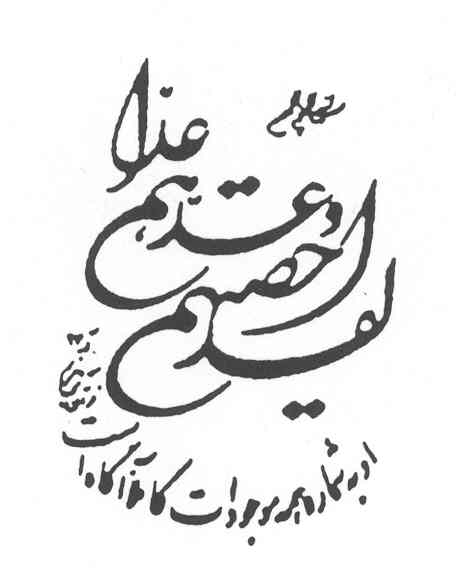 پیش‌گفتارجمع‌آوری و انتشار آمار کشتار دام کشتارگاه‌های کشور یکی از فعالیت‌های جاری مرکز آمار ایران است که از سال ۱۳۴۷ تا کنون ادامه دارد. اطلاعات آماری که از این طریق در اختیار برنامه‌ریزان، مسئولان اجرایی و محققان کشور قرار می‌گیرد هرگاه با سایر اطلاعات موجود در زمینه‌ توزیع جغرافیایی جمعیت کشور، واردات و صادرات و کشتار غیر رسمی تلفیق شود، از دیدگاه‌های زیر می‌تواند مورد استفاده قرار گیرد:۱.	محاسبه‌ عرضه سرانه‌ گوشت قرمز به‌عنوان یکی از شاخص‌های وضعیت اجتماعی و اقتصادی؛۲.	تخمین برخی از اقلام آماری مرتبط با کشتار دام از قبیل: پوست، روده، کله، پاچه و اندرونه؛۳.	تغییرات میانگین وزن لاشه به‌عنوان شاخصی برای شناخت وضع مراتع کشور؛۴.	برنامه‌ریزی برای واردات احتمالی گوشت و توزیع صحیح آن در کشور.از ویژگی‌های مهم آمار کشتار دام کشتارگاه‌های کشور، استمرار و سرعت اجرای مراحل جمع‌آوری و استخراج آن است که در نتیجه می‌توان اطلاعات حاصل را خیلی سریع و در فاصله‌های زمانی کوتاه برای برنامه‌ریزی مورد استفاده قرار داد.همکاری صمیمانه شبکه‌های دامپزشکی، کشتارگاه‌های سراسر کشور و سازمان مدیریت و برنامه‌ریزی استان‌ها در اجرای طرح آمارگیری کشتار دام کشتارگاه‌های کشور، جای تشکر دارد. از تمامی صاحب‌نظران و محققان کشور انتظار می‌رود با ارائه پیشنهادها و انتقادها‌ی خود، مشوق و راه‌گشای ما برای مفیدتر و کامل‌تر شدن این نشریه باشند.	مرکز آمار ایرانفهرست مندرجاتعنوان	صفحهمقدمه 	 9مشخصات اساسی طرح آمارگیری کشتار دام کشتارگاه‌های کشور - ۱۴۰۲ 	 11تعاریف و مفاهیم 	 13نگاهی اجمالی به روند تغییرات آمار کشتار دام کشتارگاه‌های کشور (۱۴۰۲-۱۳۹۳) 	 15آ ) تعداد لاشه‌های قابل مصرف انواع دام ذبح‌شده در کشتارگاه‌های کشور: ۱۴۰۲-۱۳۹۳ 	 16ب) شاخص تغییرات تعداد لاشه‌های قابل مصرف انواع دام ذبح‌شده در کشتارگاه‌های کشور: ۱۴۰۲-۱۳۹۳ 	 16پ) وزن لاشه‌های قابل مصرف انواع دام ذبح‌شده در کشتارگاه‌های کشور: ۱۴۰۲-۱۳۹۳ 	 17ت) شاخص تغییرات وزن لاشه‌های قابل مصرف انواع دام ذبح‌شده در کشتارگاه‌های کشور: ۱۴۰۲-۱۳۹۳ 	 17۱- تعداد لاشه‌های قابل مصرف انواع دام ذبح‌شده در کشتارگاه‌های کشور به تفکیک فصل و ماه: ۱۴۰۲ 	 23۲- وزن لاشه‌های قابل مصرف انواع دام ذبح‌شده در کشتارگاه‌های کشور به تفکیک فصل و ماه: ۱۴۰۲ 	 24۳- میانگین وزن لاشه‌های قابل مصرف انواع دام ذبح‌شده در کشتارگاه‌های کشور به تفکیک فصل و ماه: ۱۴۰۲ 	 25۴- تعداد و وزن لاشه‌های قابل مصرف گوسفند و بره‌ ذبح‌شده در کشتارگاه‌ها به تفکیک استان: ۱۴۰۲ 	 26۵- تعداد و وزن لاشه‌های قابل مصرف بز و بزغاله‌ ذبح‌شده در کشتارگاه‌ها به تفکیک استان: ۱۴۰۲ 	 27۶- تعداد و وزن لاشه‌های قابل مصرف گاو و گوساله‌ ذبح‌شده در کشتارگاه‌ها به تفکیک استان: ۱۴۰۲ 	 28۷- تعداد و وزن لاشه‌های قابل مصرف گاومیش و بچه‌گاومیش ذبح‌شده در کشتارگاه‌ها به تفکیک استان: ۱۴۰۲ 	 29۸- تعداد و وزن لاشه‌های قابل مصرف شتر و بچه‌شتر ذبح‌شده در کشتارگاه‌ها به تفکیک استان: ۱۴۰۲ 	 30۹- تعداد لاشه‌های قابل مصرف گوسفند و بره‌ ذبح‌شده در کشتارگاه‌ها به تفکیک فصل و استان: ۱۴۰۲ 	 31۱۰- تعداد لاشه‌های قابل مصرف بز و بزغاله‌ ذبح‌شده در کشتارگاه‌ها به تفکیک فصل و استان: ۱۴۰۲ 	32۱۱- تعداد لاشه‌های قابل مصرف گاو و گوساله‌ ذبح‌شده در کشتارگاه‌ها به تفکیک فصل و استان: ۱۴۰۲ 	 33۱۲- تعداد لاشه‌های قابل مصرف گاومیش و بچه‌گاومیش ذبح‌شده در کشتارگاه‌ها به تفکیک فصل و استان: ۱۴۰۲ 	 34۱۳- تعداد لاشه‌های قابل مصرف شتر و بچه‌شتر ذبح‌شده در کشتارگاه‌ها به تفکیک فصل و استان: ۱۴۰۲ 	 35۱۴- وزن لاشه‌های قابل مصرف گوسفند و بره‌ ذبح‌شده در کشتارگاه‌ها به تفکیک فصل و استان: ۱۴۰۲ 	 36۱۵- وزن لاشه‌های قابل مصرف بز و بزغاله‌ ذبح‌شده در کشتارگاه‌ها به تفکیک فصل و استان: ۱۴۰۲ 	 37۱۶- وزن لاشه‌های قابل مصرف گاو و گوساله ذبح‌شده در کشتارگاه‌ها به تفکیک فصل و استان: ۱۴۰۲ 	 38۱۷- وزن لاشه‌های قابل مصرف گاومیش و بچه‌گاومیش ذبح‌شده در کشتارگاه‌ها به تفکیک فصل و استان: ۱۴۰۲ 	 39۱۸- وزن لاشه‌های قابل مصرف شتر و بچه‌شتر ذبح‌شده در کشتارگاه‌ها به تفکیک فصل و استان: ۱۴۰۲ 	 40۱۹- میانگین وزن لاشه‌های قابل مصرف گوسفند و بره‌ ذبح‌شده در کشتارگاه‌ها به تفکیک فصل و استان: ۱۴۰۲ 	 41۲۰- میانگین وزن لاشه‌های قابل مصرف بز و بزغاله‌ ذبح‌شده در کشتارگاه‌ها به تفکیک فصل و استان: ۱۴۰۲ 	 42۲۱- میانگین وزن لاشه‌های قابل مصرف گاو و گوساله‌ ذبح‌شده در کشتارگاه‌ها به تفکیک فصل و استان: ۱۴۰۲ 	 43۲۲- میانگین وزن لاشه‌های قابل مصرف گاومیش و بچه‌گاومیش ذبح‌شده در کشتارگاه‌ها به تفکیک فصل و استان: ۱۴۰۲ 	 44۲۳- میانگین وزن لاشه‌های قابل مصرف شتر و بچه‌شتر ذبح‌شده در کشتارگاه‌ها به تفکیک فصل و استان: ۱۴۰۲ 	 45۲۴- تعداد کل کشتار، تعداد و وزن و میانگین وزن لاشه‌های ضبطی، وزن اعضای ضبط‌شده، و وزن کل لاشه‌ها‌ و اعضای ضبط‌شده گوسفند و بره به تفکیک استان: ۱۴۰۲ 	 46۲۵- تعداد کل کشتار، تعداد و وزن و میانگین وزن لاشه‌های ضبطی، وزن اعضای ضبط‌شده، و وزن کل لاشه‌ها‌ و اعضای ضبط‌شده‌ بز و بزغاله به تفکیک استان: ۱۴۰۲ 	 47۲۶- تعداد کل کشتار، تعداد و وزن و میانگین وزن لاشه‌های ضبطی، وزن اعضای ضبط‌شده، و وزن کل لاشه‌ها‌ و اعضای ضبط‌شده‌ گاو و گوساله به تفکیک استان: ۱۴۰۲ 	 48۲۷- تعداد کل کشتار، تعداد و وزن و میانگین وزن لاشه‌های ضبطی، وزن اعضای ضبط‌شده، و وزن کل لاشه‌ها‌ و اعضای ضبط‌شده‌ گاومیش و بچه‌گاومیش به تفکیک استان: ۱۴۰۲ 	 49۲۸- تعداد کل کشتار، تعداد و وزن و میانگین وزن لاشه‌های ضبطی، وزن اعضای ضبط‌شده، و وزن کل لاشه‌ها‌ و اعضای ضبط‌شده‌ شتر و بچه‌شتر به تفکیک استان: ۱۴۰۲ 	 50مقدمهاولین نشریه‌ آماری کشتار دام در ایران که به‌وسیله‌ وزارت اقتصاد در خرداد ۱۳۴۴ منتشر شد حاوی آمار کشتار دام سال‌های ۱۳۳۸ تا ۱۳۴۳ در شهرهایی بود که طبق سرشماری عمومی نفوس سال ۱۳۳۵ بیش از ۵۰۰۰ نفر جمعیت داشتند. از آن به بعد نیز تا سال ۱۳۴۶ گزارش‌های آمار کشتار دام توسط اداره‌ کل آمار وزارتخانه مزبور تهیه می‌شد تا آن‌که از سال ۱۳۴۷ مرکز آمار ایران اجرای طرح آمارگیری کشتار دام را بر عهده گرفت. گردآوری داده‌های این طرح تا سال ۱۳۷۵ هر ماه از طریق مکاتبه یا مراجعه‌ مستقیم به شهرداری‌های کشور انجام می‌گرفت، ولی از سال ۱۳۷۶ با توجه به اعلام آمادگی سازمان دامپزشکی برای همکاری، تمامی کشتارگاه‌های تحت پوشش شبکه‌های دامپزشکی مورد آمارگیری قرار گرفت. تا سال ۱۳۹۵ پرسشنامه همراه با دستورالعمل تکمیل آن از طریق سازمان مدیریت و برنامه‌ریزی استان‌ها در اختیار مسئولان کشتارگاه‌ها قرار می‌گرفت. از ابتدای سال ۱۳۹۶ تمامی مراحل اجرای طرح از قبیل ورود، کنترل و اصلاح داده‌ها، و ارسال اطلاعات طرح از طریق نرم‌افزار تحت وب متصل به سامانه یکپارچه جمع‌آوری الکترونیکی داده‌ها (سیجاد) انجام می‌شود.برای استفاده از آمارهای این نشریه لازم است به نکات زیر توجه شود:آ ) این آمارها، شامل اطلاعات مربوط به کشتار دام در مناطق روستایی خارج از پوشش شبکه دامپزشکی نمی‌شود.ب) آمارهای ارائه شده فاقد اطلاعات مربوط به ذبح غیر مجاز در شهرها است.پ) کشتارگاه‌های مجاز بخش خصوصی نیز در این آمارگیری منظور شده‌اند.ت) واحد شتر در جدول‌های مربوط به تعداد، «نفر» است.مشخصات اساسی طرح آمارگیری کشتار دام کشتارگاه‌های کشور - ۱۴۰۲سابقه طرح‌طرح آمارگیری کشتار دام کشتارگاه‌های کشور یکی از فعالیت‌های جاری مرکز آمار ایران است که از سال ۱۳۴۷ تا کنون اجرا و نتایج آن منتشر شده است.ضرورت اجرای طرحاطلاعات آماری که از این طریق در اختیار برنامه‌ریزان، مسئولان اجرایی و محققان کشور قرار می‌گیرد، هرگاه با سایر اطلاعات موجود در زمینه توزیع جغرافیایی، جمعیت، واردات و صادرات دام و مواد گوشتی تلفیق شود، از دیدگاه‌های زیر می‌تواند مورد استفاده قرار گیرد:‌‌محاسبه مصرف سرانه گوشت قرمز به‌عنوان یکی از شاخص‌های وضعیت اجتماعی و اقتصادی؛‌تخمین بسیاری از اقلام آماری دیگر که در رابطه با کشتار دام است، از قبیل پوست، روده، کله، پاچه، اندرونه و تعداد دام موجود در کشور؛‌استفاده از تغییرات میانگین وزن لاشه‌ها به‌عنوان شاخصی برای شناخت وضع مراتع کشور؛‌برنامه‌ریزی برای واردات گوشت قرمز و توزیع صحیح آن در کشور؛تأمین نیازهای آماری حساب‌های اقتصادی؛تأمین نیازهای آماری سایر سازمان‌ها.اهداف طرحآ) هدف کلی: هدف کلی این طرح، جمع‌آوری و ارائه اطلاعات ضروری برای برنامه‌ریزی، سیاست‌گذاری، تحقیقات، کنترل و هدایت عملیات اجرایی در زمینه فعالیت کشتار دام کشتارگاه‌های رسمی کشور است.ب) اهداف تفصیلی: اهداف تفصیلی این طرح، عبارت است از اندازه‌گیری تعداد کل کشتار، وزن کل لاشه‌ها، میانگین وزن لاشه‌های انواع دام ذبح‌شده، و تعداد و وزن و میانگین وزن لاشه‌های ضبطی برای هر یک از انواع دام، شامل گوسفند و بره، بز و بزغاله، گاو و گوساله، گاومیش و بچه‌گاومیش، و شتر و بچه‌شتر.نوع آمارگیریروش آمارگیری این طرح، سرشماری است.چارچوب آماریفهرست همه کشتارگاه‌های دام اعم از دولتی و تعاونی و خصوصی در سال ۱۴۰۲ که دارای مجوز رسمی از سوی سازمان دامپزشکی کشور می‌باشند چارچوب آماری این طرح را تشکیل می‌دهد.جامعه آماریهمه کشتارگاه‌های رسمی دام کشور در سال ۱۴۰۲، جامعه آماری این طرح را تشکیل می‌دهند.واحد آماریواحد آماری طرح، یک واحد کشتارگاه رسمی دام کشور است.زمان آماری (مرجع)زمان آماری این طرح، هر یک از ماه‌های سال است.زمان آمارگیریزمان آمارگیری این طرح برای هر ماه، دو هفته ابتدای ماه بعد است.سطح انتشار نتایجآمار و اطلاعات جمع‌آوری‌شده، در سطح کشور و استان ارائه می‌شود.تعاریف و مفاهیمکشتارگاهکشتارگاه، محوطه‌ای از عرصه و اعیان است که در آن، دام‌ها و طیوری که مصرف غذایی دارند، بر اساس قوانین و مقرراتِ صادر شده از سوی سازمان دامپزشکی کشور و تحت نظارت آن سازمان، کشتار می‌شوند. کشتارگاه‌های کشور عموماً به دو شکل صنعتی و غیر صنعتی فعالیت می‌کنند.کشتارگاه صنعتی به کشتارگاهی گفته می‌شود که بر اساس ضوابط بهداشتیِ سازمان دامپزشکی احداث شده و دارای پروانهٔ بهداشتیِ بهره‌برداری از این سازمان است.کشتارگاه غیر صنعتی به کشتارگاهی گفته می‌شود که با اجازهٔ سازمان دامپزشکی تا زمان احداثِ کشتارگاه صنعتی فعالیت می‌کند. اگر شهری/ روستایی فاقد مکانی به نام کشتارگاه باشد و کشتار آن شهر/ روستا در محل‌هایی غیر از کشتارگاه (مثلاً در قصابی) و تحت نظارت بازرس بهداشتیِ سازمان دامپزشکی کشور انجام شود، آمار این محل‌ها به‌عنوان آمار کشتارگاه منظور نمی‌شود.دام ذبح‌شده (کشتار شده)به هر یک از انواع دام (گوسفند و بره، بز و بزغاله، گاو و گوساله، گاومیش و بچه گاومیش، و شتر و بچه شتر) که برای مصرف غذاییِ انسان کشتار می‌شود، «دام ذبح‌شده (کشتار شده)» می‌گویند.لاشهبه بدن دام پس از انجام عملیات کشتار، پوست‌کنی و جدا کردن سر و پاها و اندرونه از قبیل کله، پاچه و اندرونه (شکمبه، سیرابی، شیردان، روده، دل، جگر و …) لاشه گفته می‌شود.لاشه قابل مصرفهرگاه در بازرسی بهداشتی پس از کشتار مشخص شود که شرایط ذیل برقرار است، لاشه را قابل مصرف تلقی می‌کنند:فرایند کشتار، طبق مقررات و ضوابط بهداشتی انجام گرفته باشد؛هیچ‌گونه نشانه و آثار بیماری در لاشه وجود نداشته باشد؛لاشه و آلایش خوراکی‌اش کاملاً طبیعی، سالم، بی‌خطر و مناسب برای مصرف انسانی باشد.لاشه غیر قابل مصرف (ضبط کامل)به معدوم و خارج کردن کل لاشه از مصرف خوراکی و غیر خوراکی انسان، ضبط کامل می‌گویند و چنین لاشه‌ای را لاشهٔ غیر قابل مصرف می‌نامند.ضبط موضعیبه خارج کردن یک یا چند بخش از یک لاشهٔ دام کشتار شده از مصرف خوراکی و غیر خوراکی انسان، ضبط موضعی می‌گویند.نگاهی اجمالی به روند تغییرات آمار کشتار دام کشتارگاه‌های کشور (۱۴۰۲-۱۳۹۳)آمار مربوط به تعداد و وزن لاشه‌های قابل مصرف انواع دام ذبح‌شده در کشتارگاه‌های رسمی کشور طی ده سال اخیر نشان می‌دهد:کمترین وزن لاشه‌های قابل مصرف گوسفند و بره ذبح‌شده با ۱۱۶ هزار تن به تعداد ۵٬۸۶۸ هزار لاشه مربوط به سال ۱۳۹۸، و بیش‌ترین وزن با ۲۵۵ هزار تن به تعداد ۱۳٬۳۲۶ هزار لاشه مربوط به سال ۱۴۰۱ می‌باشد. این میزان در سال ۱۴۰۲ به ۱۷۷ هزار تن به تعداد ۹٬۰۱۹ هزار لاشه رسیده است.کمترین وزن لاشه‌های قابل مصرف بز و بزغاله‌ ذبح‌شده با ۲۴ هزار تن به تعداد ۱۵۹۹ هزار لاشه مربوط به سال ۱۳۹۸، و بیش‌ترین وزن با ۳۹ هزار تن به تعداد ۲۵۲۰ هزار لاشه مربوط به سال ۱۴۰۱ بوده است. این میزان در سال ۱۴۰۲ به ۳۲ هزار تن به تعداد ۲٬۰۷۷ هزار لاشه رسیده است.کمترین وزن لاشه‌های قابل مصرف گاو و گوساله ذبح‌شده با ۱۷۳ هزار تن به تعداد ۸۲۰ هزار لاشه مربوط به سال ۱۳۹۸، و بیش‌ترین وزن با ۳۳۶ هزار تن به تعداد ۱۶۱۳ هزار لاشه مربوط به سال ۱۴۰۰ می‌باشد. این میزان در سال ۱۴۰۲ به ۲۵۱ هزار تن به تعداد ۱٬۱۶۵ هزار لاشه رسیده است.کمترین وزن لاشه‌های قابل مصرف گاومیش و بچه‌گاومیش ذبح‌شده با ۲٫۷ هزار تن به تعداد ۱۴ هزار لاشه مربوط به سال ۱۳۹۸، و بیش‌ترین وزن با ۶٫۷ هزار تن به تعداد ۳۴ هزار لاشه مربوط به سال ۱۴۰۱ می‌باشد. این میزان در سال ۱۴۰۲ به ۵٫۲ هزار تن به تعداد ۲۶ هزار لاشه رسیده است.کمترین وزن لاشه‌های قابل مصرف شتر و بچه‌شتر با ۳٫۸ هزار تن به تعداد ۱۹ هزار لاشه مربوط به سال ۱۳۹۳، و بیش‌ترین وزن با 
۷٫۰ هزار تن به تعداد ۳۳ هزار لاشه مربوط به سال ۱۳۹۶ بوده است. این میزان در سال ۱۴۰۲ به ۶٫۸ هزار تن به تعداد ۳۵ هزار لاشه رسیده است.آ ) تعداد لاشه‌های قابل مصرف انواع دام ذبح‌شده در کشتارگاه‌های کشور: ۱۴۰۲-۱۳۹۳	(هزار لاشه)ب) شاخص تغییرات تعداد لاشه‌های قابل مصرف انواع دام ذبح‌شده در کشتارگاه‌های کشور: ۱۴۰۲-۱۳۹۳	(۱۰۰=۱۳۹۳)پ) وزن لاشه‌های قابل مصرف انواع دام ذبح‌شده در کشتارگاه‌های کشور: ۱۴۰۲-۱۳۹۳	(هزار تن)ت) شاخص تغییرات وزن لاشه‌های قابل مصرف انواع دام ذبح‌شده در کشتارگاه‌های کشور: ۱۴۰۲-۱۳۹۳	(۱۰۰=۱۳۹۳)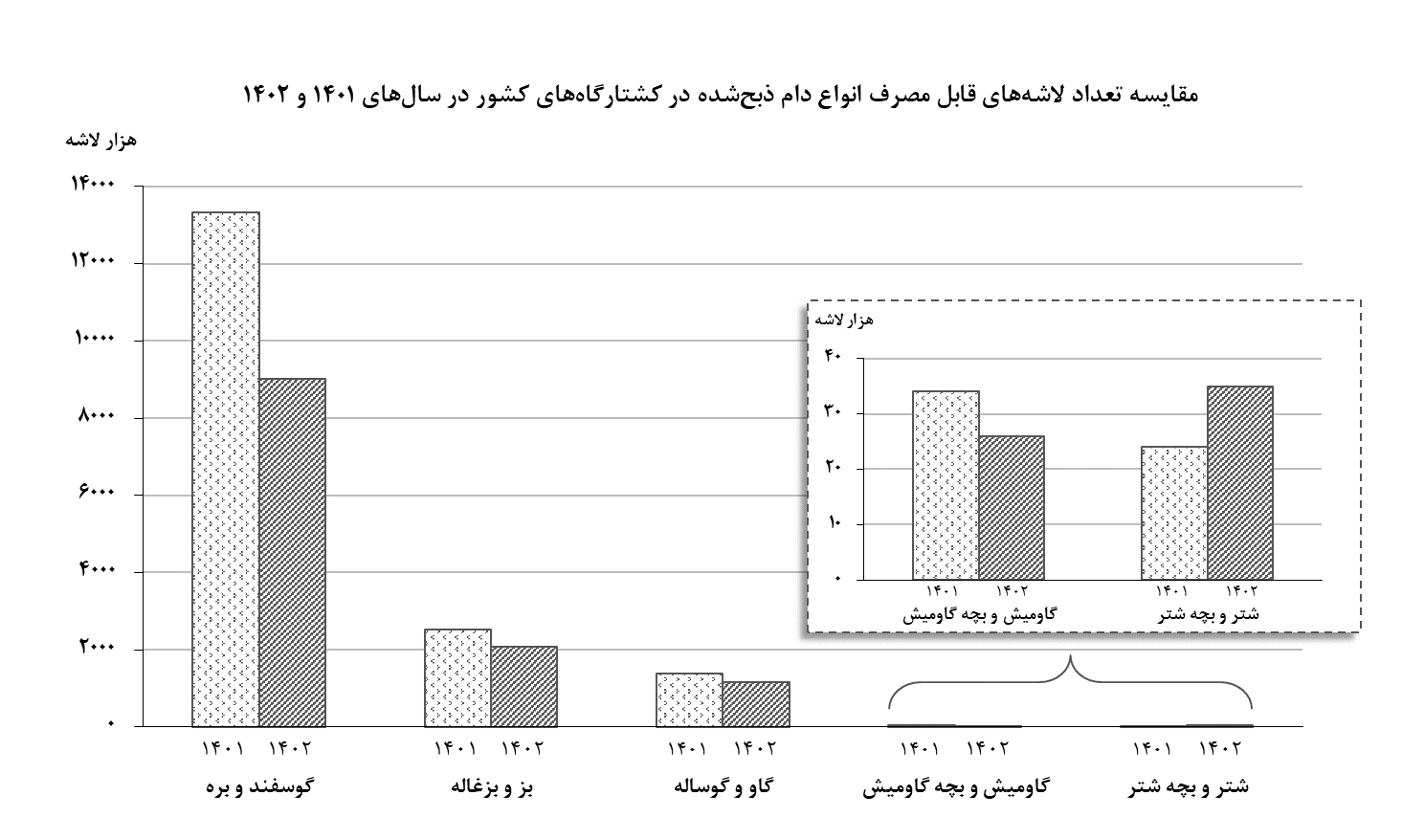 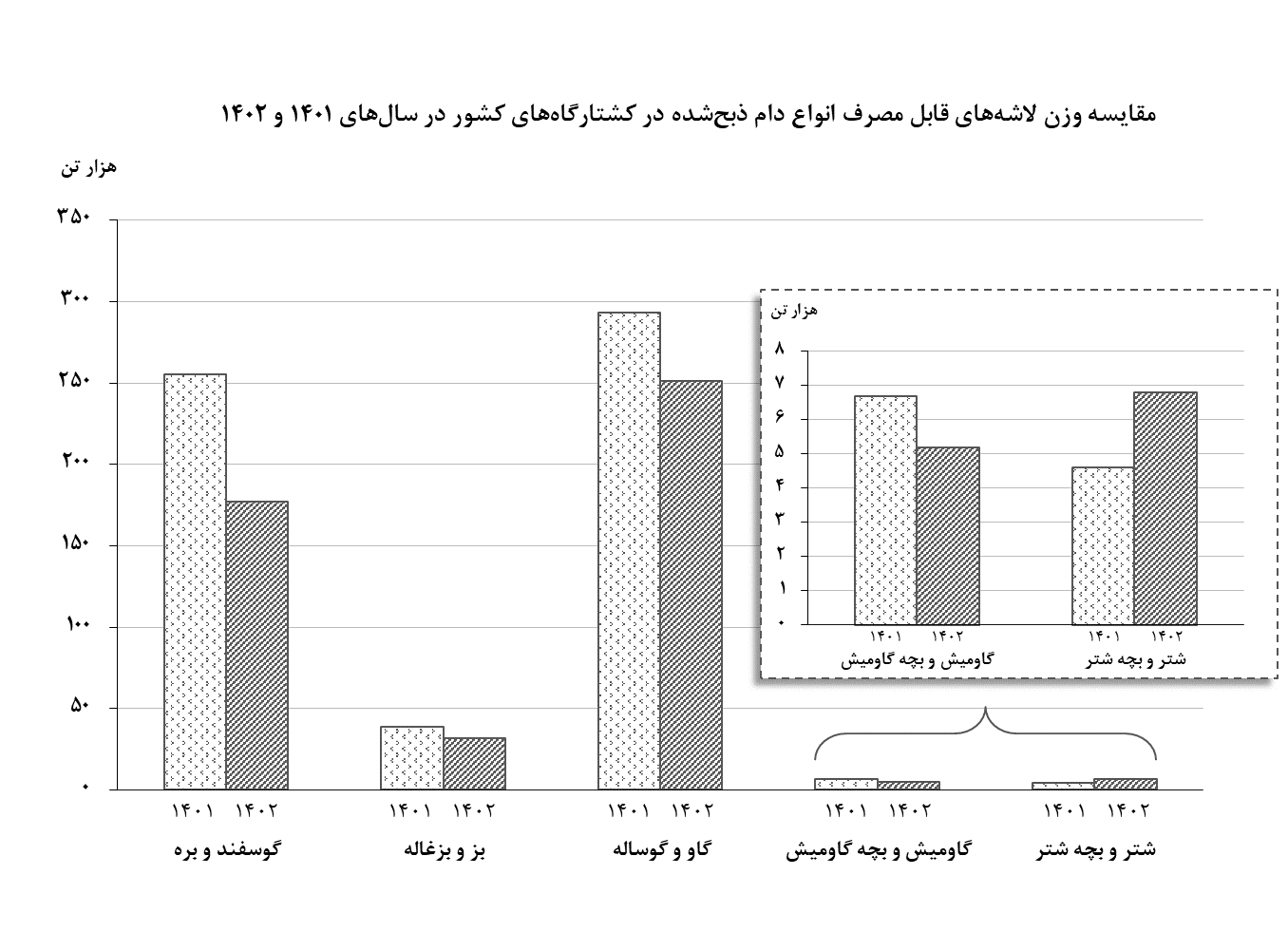 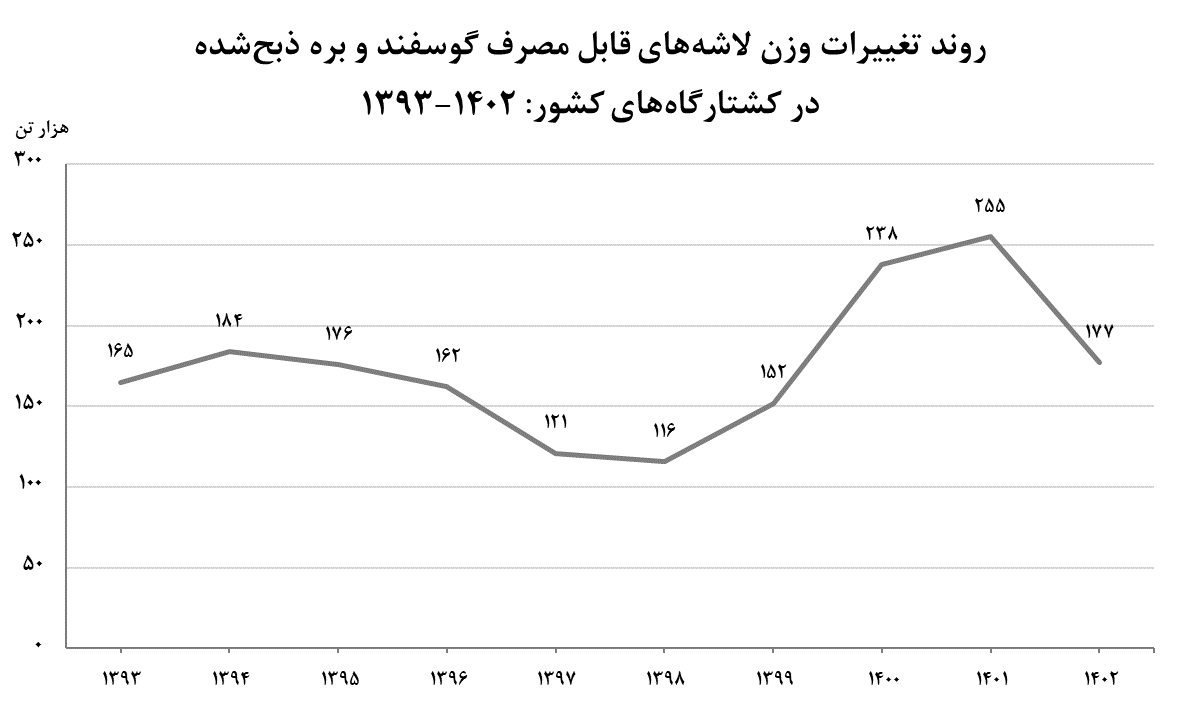 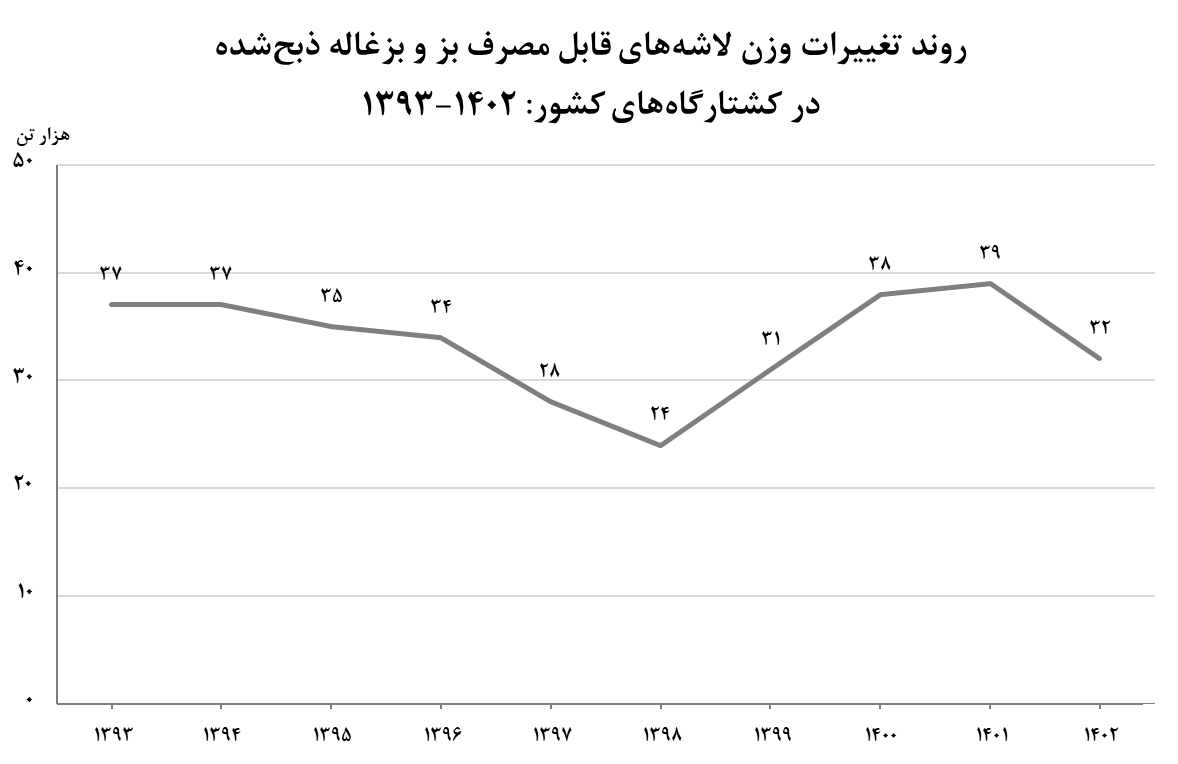 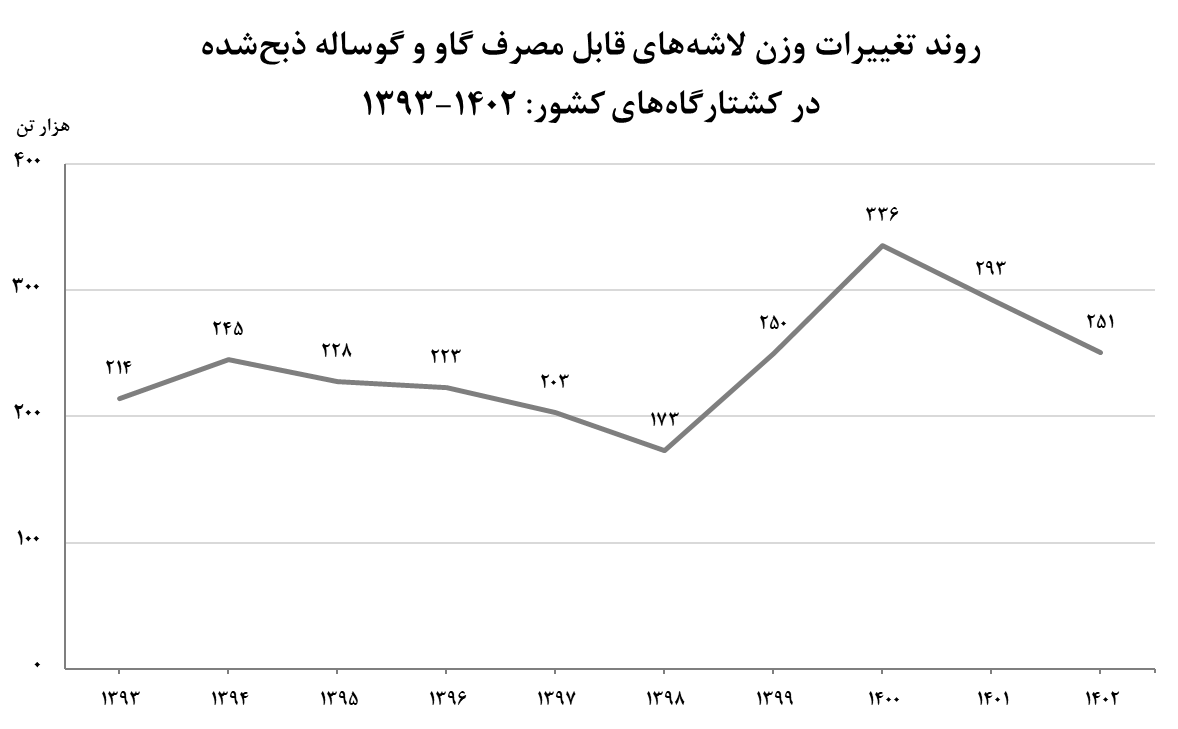 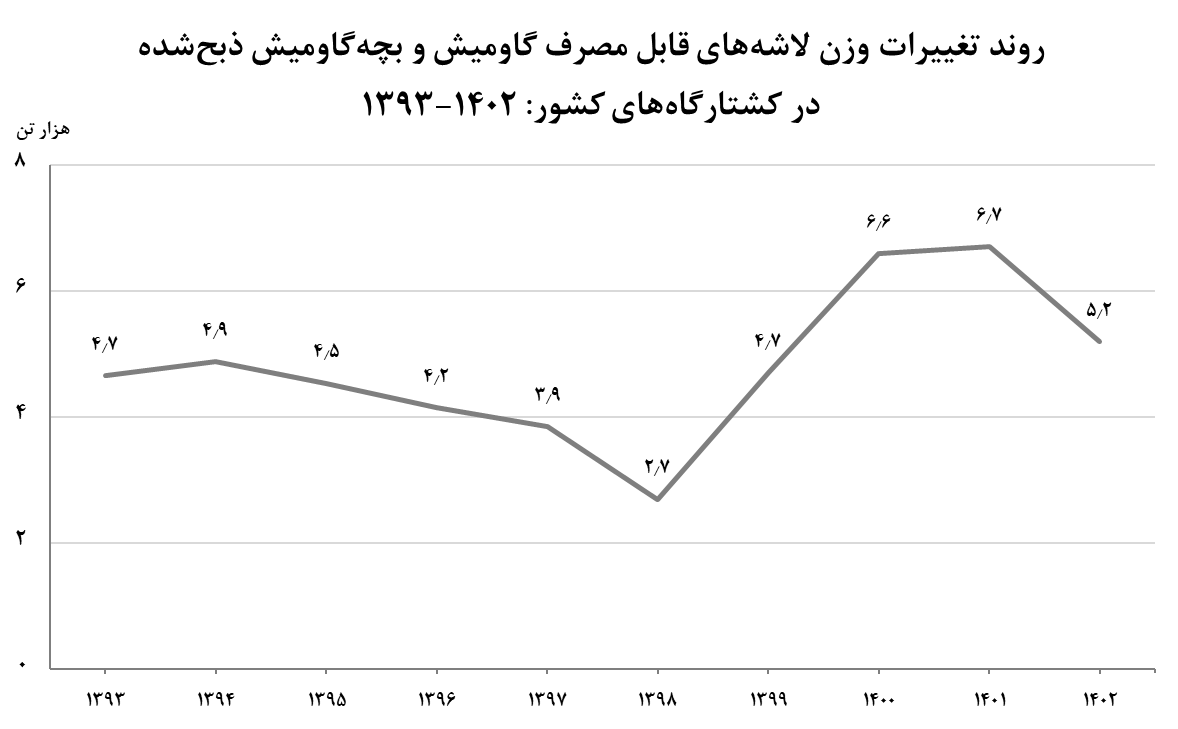 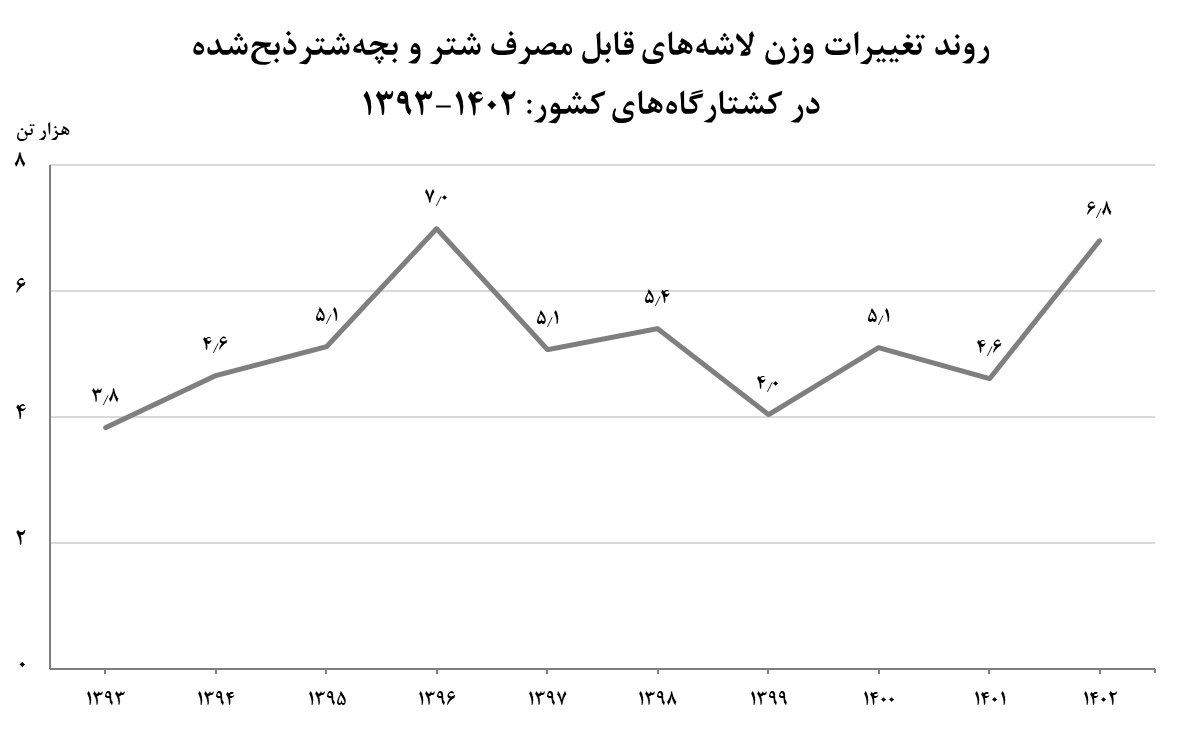 جدول‌های آماری۱- تعداد لاشه‌های قابل مصرف انواع دام ذبح‌شده در کشتارگاه‌های کشور به تفکیک فصل و ماه: ۱۴۰۲	(رأس)۲- وزن لاشه‌های قابل مصرف انواع دام ذبح‌شده در کشتارگاه‌های کشور به تفکیک فصل و ماه: ۱۴۰۲	(کیلوگرم)۳- میانگین وزن لاشه‌های قابل مصرف انواع دام ذبح‌شده در کشتارگاه‌های کشور به تفکیک فصل و ماه: ۱۴۰۲	(کیلوگرم)۴- تعداد و وزن لاشه‌های قابل مصرف گوسفند و بره‌ ذبح‌شده در کشتارگاه‌ها به تفکیک استان: ۱۴۰۲۵- تعداد و وزن لاشه‌های قابل مصرف بز و بزغاله‌ ذبح‌شده در کشتارگاه‌ها به تفکیک استان: ۱۴۰۲۶- تعداد و وزن لاشه‌های قابل مصرف گاو و گوساله‌ ذبح‌شده در کشتارگاه‌ها به تفکیک استان: ۱۴۰۲۷- تعداد و وزن لاشه‌های قابل مصرف گاومیش و بچه‌گاومیش ذبح‌شده در کشتارگاه‌ها به تفکیک استان: ۱۴۰۲۸- تعداد و وزن لاشه‌های قابل مصرف شتر و بچه‌شتر ذبح‌شده در کشتارگاه‌ها به تفکیک استان: ۱۴۰۲۹- تعداد لاشه‌های قابل مصرف گوسفند و بره‌ ذبح‌شده در کشتارگاه‌ها به تفکیک فصل و استان: ۱۴۰۲	(رأس)۱۰- تعداد لاشه‌های قابل مصرف بز و بزغاله‌ ذبح‌شده در کشتارگاه‌ها به تفکیک فصل و استان: ۱۴۰۲	(رأس)۱۱- تعداد لاشه‌های قابل مصرف گاو و گوساله‌ ذبح‌شده در کشتارگاه‌ها به تفکیک فصل و استان: ۱۴۰۲	(رأس)۱۲- تعداد لاشه‌های قابل مصرف گاومیش و بچه‌گاومیش ذبح‌شده در کشتارگاه‌ها به تفکیک فصل و استان: ۱۴۰۲	(رأس)۱۳- تعداد لاشه‌های قابل مصرف شتر و بچه‌شتر ذبح‌شده در کشتارگاه‌ها به تفکیک فصل و استان: ۱۴۰۲	(نفر)۱۴- وزن لاشه‌های قابل مصرف گوسفند و بره‌ ذبح‌شده در کشتارگاه‌ها به تفکیک فصل و استان: ۱۴۰۲	(کیلوگرم)۱۵- وزن لاشه‌های قابل مصرف بز و بزغاله‌ ذبح‌شده در کشتارگاه‌ها به تفکیک فصل و استان: ۱۴۰۲	(کیلوگرم)۱۶- وزن لاشه‌های قابل مصرف گاو و گوساله ذبح‌شده در کشتارگاه‌ها به تفکیک فصل و استان: ۱۴۰۲	(کیلوگرم)۱۷- وزن لاشه‌های قابل مصرف گاومیش و بچه‌گاومیش ذبح‌شده در کشتارگاه‌ها به تفکیک فصل و استان: ۱۴۰۲	(کیلوگرم)۱۸- وزن لاشه‌های قابل مصرف شتر و بچه‌شتر ذبح‌شده در کشتارگاه‌ها به تفکیک فصل و استان: ۱۴۰۲	(کیلوگرم)۱۹- میانگین وزن لاشه‌های قابل مصرف گوسفند و بره‌ ذبح‌شده در کشتارگاه‌ها به تفکیک فصل و استان: ۱۴۰۲	(کیلوگرم)۲۰- میانگین وزن لاشه‌های قابل مصرف بز و بزغاله‌ ذبح‌شده در کشتارگاه‌ها به تفکیک فصل و استان: ۱۴۰۲	(کیلوگرم)۲۱- میانگین وزن لاشه‌های قابل مصرف گاو و گوساله‌ ذبح‌شده در کشتارگاه‌ها به تفکیک فصل و استان: ۱۴۰۲	(کیلوگرم)۲۲- میانگین وزن لاشه‌های قابل مصرف گاومیش و بچه‌گاومیش ذبح‌شده در کشتارگاه‌ها به تفکیک فصل و استان: ۱۴۰۲	(کیلوگرم)۲۳- میانگین وزن لاشه‌های قابل مصرف شتر و بچه‌شتر ذبح‌شده در کشتارگاه‌ها به تفکیک فصل و استان: ۱۴۰۲	(کیلوگرم)۲۴- تعداد کل کشتار، تعداد و وزن و میانگین وزن لاشه‌های ضبطی، وزن اعضای ضبط‌شده، و وزن کل لاشه‌ها‌ و اعضای ضبط‌شده‌ گوسفند و بره به تفکیک استان: ۱۴۰۲	(رأس - کیلوگرم)۲۵- تعداد کل کشتار، تعداد و وزن و میانگین وزن لاشه‌های ضبطی، وزن اعضای ضبط‌شده، و وزن کل لاشه‌ها‌ و اعضای ضبط‌شده‌ بز و بزغاله به تفکیک استان: ۱۴۰۲	(رأس - کیلوگرم)۲۶- تعداد کل کشتار، تعداد و وزن و میانگین وزن لاشه‌های ضبطی، وزن اعضای ضبط‌شده، و وزن کل لاشه‌ها‌ و اعضای ضبط‌شده‌ گاو و گوساله به تفکیک استان: ۱۴۰۲	(رأس - کیلوگرم)۲۷- تعداد کل کشتار، تعداد و وزن و میانگین وزن لاشه‌های ضبطی، وزن اعضای ضبط‌شده، و وزن کل لاشه‌ها‌ و اعضای ضبط‌شده‌ گاومیش و بچه‌گاومیش به تفکیک استان: ۱۴۰۲	(رأس - کیلوگرم)۲۸- تعداد کل کشتار، تعداد و وزن و میانگین وزن لاشه‌های ضبطی، وزن اعضای ضبط‌شده، و وزن کل لاشه‌ها‌ و اعضای ضبط‌شده‌ شتر و بچه‌شتر به تفکیک استان: ۱۴۰۲	(نفر - کیلوگرم)نشانه‌های نشریات مرکز آمار ایراننشانه‌های نشریات مرکز آمار ایران—آمار گردآوری نشده است.۰۰۰آمار در دسترس نیست.ذاتاً یا عملاً وجود ندارد.جمع و محاسبه ناممکن یا بی‌معناست.//رقم کمتر از نصفِ واحد است.//رقم (نسبت) ناچیز و قابل چشم‌پوشی است.*رقم غیر قطعی است.**رقم جنبهٔ تخمینی دارد.به‌دلیل حفظ محرمانگی، رقم قابل انتشار نیست.سالگوسفند و برهبز و بزغالهگاو و گوسالهگاومیش و
بچه‌گاومیششتر و بچه‌شتر۱۳۹۳ 	9196250411262819۱۳۹۴ 	10236255212782922۱۳۹۵ 	9709238811832424۱۳۹۶ 	8609222311342233۱۳۹۷ 	6395190710032025۱۳۹۸ 	586815998201427۱۳۹۹ 	7955205511702421۱۴۰۰ 	12543250316133426۱۴۰۱ 	13326252013823424۱۴۰۲ 	9019207711652635سالگوسفند و برهبز و بزغالهگاو و گوسالهگاومیش و
بچه‌گاومیششتر و بچه‌شتر۱۳۹۴ 	111102113104116۱۳۹۵ 	1069510586126۱۳۹۶ 	948910179174۱۳۹۷ 	70768971132۱۳۹۸ 	64647350142۱۳۹۹ 	878210486111۱۴۰۰ 	136100143121137۱۴۰۱ 	145101123121126۱۴۰۲ 	988310393184سالجمعگوسفند و برهبز و بزغالهگاو و گوسالهگاومیش و
بچه‌گاومیششتر و بچه‌شتر۱۳۹۳ 	425165372144.73.8۱۳۹۴ 	476184372454.94.6۱۳۹۵ 	448176352284.55.1۱۳۹۶ 	429162342234.27.0۱۳۹۷ 	361121282033.95.1۱۳۹۸ 	322116241732.75.4۱۳۹۹ 	441152312504.74.0۱۴۰۰ 	624238383366.65.1۱۴۰۱ 	598255392936.74.6۱۴۰۲ 	472177322515٫26٫8سالجمعگوسفند و برهبز و بزغالهگاو و گوسالهگاومیش و
بچه‌گاومیششتر و بچه‌شتر۱۳۹۴ 	112112100114104121۱۳۹۵ 	1051079510796134۱۳۹۶ 	101989210489184۱۳۹۷ 	8573769583134۱۳۹۸ 	7670658157142۱۳۹۹ 	1049284117100105۱۴۰۰ 	147144103157140134۱۴۰۱ 	141155105137143121۱۴۰۲ 	11110786117111179شرحگوسفند و برهبز و بزغالهگاو و گوسالهگاومیش و 
بچه‌گاومیششتر و بچه‌شترکل سال 	9٬019٬1302٬076٬9841٬165٬12026٬01734٬786بهار 	2٬645٬228496٬711316٬8217٬2715٬798فروردین 	755٬663140٬793100٬3442٬4621٬879اردیبهشت 	894٬602168٬239106٬9132٬4061٬942خرداد 	994٬963187٬679109٬5642٬4031٬977تابستان 	2٬407٬115599٬940310٬4396٬6158٬266تیر 	907٬233195٬779108٬6532٬3952٬223مرداد 	761٬975201٬286103٬7522٬2523٬059شهریور 	737٬907202٬87598٬0341٬9682٬984پاییز 	2٬048٬711559٬564277٬3416٬11610٬128مهر 	729٬721211٬75491٬4272٬0203٬343آبان 	684٬322184٬09390٬3922٬0443٬173آذر 	634٬668163٬71795٬5222٬0523٬612زمستان 	1٬918٬076420٬769260٬5196٬01510٬594دی 	589٬169141٬44285٬4882٬0503٬591بهمن 	594٬597128٬72083٬0361٬8533٬249اسفند 	734٬310150٬60791٬9952٬1123٬754شرحگوسفند و برهبز و بزغالهگاو و گوسالهگاومیش و
بچه‌گاومیششتر و بچه‌شترکل سال 	177٬265٬46232٬441٬264250٬690٬1795٬218٬6046٬771٬455بهار 	50٬406٬8337٬625٬72368٬822٬2091٬455٬9371٬124٬960فروردین 	14٬656٬3102٬166٬43821٬882٬031508٬128361٬068اردیبهشت 	17٬057٬2322٬592٬34823٬281٬111471٬832372٬964خرداد 	18٬693٬2912٬866٬93723٬659٬067475٬977390٬928تابستان 	46٬491٬9009٬299٬58566٬416٬1081٬309٬8341٬618٬089تیر 	17٬256٬8443٬061٬19123٬274٬675468٬297441٬360مرداد 	14٬770٬5693٬064٬12622٬197٬964448٬229592٬019شهریور 	14٬464٬4873٬174٬26820٬943٬469393٬308584٬710پاییز 	41٬244٬4248٬772٬35059٬515٬4771٬241٬7001٬954٬238مهر 	14٬730٬6233٬320٬91619٬655٬934403٬669647٬768آبان 	13٬802٬9282٬887٬86119٬423٬317423٬206609٬680آذر 	12٬710٬8732٬563٬57320٬436٬226414٬825696٬790زمستان 	39٬122٬3056٬743٬60655٬936٬3851٬211٬1332٬074٬168دی 	11٬880٬5132٬266٬08618٬226٬065410٬793726٬076بهمن 	12٬149٬3282٬059٬60417٬891٬775374٬719620٬657اسفند 	15٬092٬4642٬417٬91619٬818٬545425٬621727٬435شرحگوسفند و برهبز و بزغالهگاو و گوسالهگاومیش و
بچه‌گاومیششتر و بچه‌شترکل سال 	19٫6515٫62215٫16200٫58194٫66بهار 	19٫0615٫35217٫23200٫24194٫03فروردین 	19٫4015٫39218٫07206٫39192٫16اردیبهشت 	19٫0715٫41217٫76196٫11192٫05خرداد 	18٫7915٫28215٫94198٫08197٫74تابستان 	19٫3115٫50213٫94198٫01195٫75تیر 	19٫0215٫64214٫21195٫53198٫54مرداد 	19٫3815٫22213٫95199٫04193٫53شهریور 	19٫6015٫65213٫63199٫85195٫95پاییز 	20٫1315٫68214٫59203٫02192٫95مهر 	20٫1915٫68214٫99199٫84193٫77آبان 	20٫1715٫69214٫88207٫05192٫15آذر 	20٫0315٫66213٫94202٫16192٫91زمستان 	20٫4016٫03214٫71201٫35195٫79دی 	20٫1616٫02213٫20200٫39202٫19بهمن 	20٫4316٫00215٫47202٫22191٫03اسفند 	20٫5516٫05215٫43201٫53193٫78استانتعداددرصدوزن (کیلوگرم)درصددرصدکل کشور 	9٬019٬130100٫00177٬265٬462100٫00آذربایجان شرقی 	507٬2455٫6210٬158٬2075٫73آذربایجان غربی 	82٬8670٫921٬870٬8521٫06اردبیل 	173٬4061٫923٬732٬8012٫11اصفهان 	1٬552٬60817٫2130٬118٬88316٫99البرز 	127٬7901٫422٬056٬4191٫16ایلام 	14٬4990٫16299٬0200٫17بوشهر 	6٬5670٫07124٬8620٫07تهران 	1٬620٬14617٫9624٬259٬91413٫69چهارمحال و بختیاری 	163٬9201٫823٬404٬5011٫92خراسان جنوبی 	42٬0880٫47985٬3190٫56خراسان رضوی 	1٬525٬66716٫9238٬248٬91921٫58خراسان شمالی 	62٬5790٫691٬325٬0800٫75خوزستان 	301٬9633٫354٬330٬9222٫44زنجان 	23٬0100٫26482٬7150٫27سمنان 	117٬3811٫302٬194٬2001٫24سیستان و بلوچستان 	20٬3670٫23333٬8470٫19فارس 	323٬2443٫586٬141٬8383٫46قزوین 	107٬3961٫191٬714٬0580٫97قم 	415٬9644٫6110٬399٬1005٫87کردستان 	49٬9480٫551٬212٬6670٫68کرمان 	138٬5221٫542٬491٬1791٫41کرمانشاه 	96٬1501٫071٬722٬1940٫97کهگیلویه و بویر احمد 	51٬9480٫58966٬2460٫55گلستان 	366٬7874٫076٬449٬2333٫64گیلان 	154٬1631٫713٬188٬0581٫80لرستان 	169٬7291٫883٬305٬7101٫86مازندران 	290٬0153٫224٬958٬0662٫80مرکزی 	121٬3511٫352٬382٬6841٫34هرمزگان 	10٬2360٫11154٬0040٫09همدان 	157٬2671٫743٬145٬7981٫77یزد 	224٬3072٫495٬108٬1662٫88استانتعداددرصدوزن (کیلوگرم)درصددرصدکل کشور 	2٬076٬984100٫0032٬441٬264100٫00آذربایجان شرقی 	35٬1491٫69654٬7592٫02آذربایجان غربی 	17٬0080٫82333٬1861٫03اردبیل 	17٬8910٫86279٬4220٫86اصفهان 	495٬29423٫857٬103٬61521٫90البرز 	3٬6820٫1855٬5090٫17ایلام 	4٬6400٫2274٬1600٫23بوشهر 	14٬0280٫68206٬8170٫64تهران 	53٬7632٫59678٬4762٫09چهارمحال و بختیاری 	33٬2411٫60529٬7301٫63خراسان جنوبی 	25٬3401٫22428٬7021٫32خراسان رضوی 	65٬3303٫151٬277٬6923٫94خراسان شمالی 	20٬3840٫98302٬8220٫93خوزستان 	192٬0649٫252٬371٬2907٫31زنجان 	5٬0220٫2486٬9800٫27سمنان 	42٬4072٫04536٬0811٫65سیستان و بلوچستان 	1٬7240٫0827٬5910٫09فارس 	342٬13716٫475٬440٬34416٫77قزوین 	12٬5730٫61189٬4520٫58قم 	86٬8754٫182٬171٬8756٫69کردستان 	15٬5020٫75260٬3390٫80کرمان 	124٬2145٫981٬881٬3925٫80کرمانشاه 	18٬3910٫89294٬3780٫91کهگیلویه و بویر احمد 	36٬3111٫75480٬5801٫48گلستان 	24٬5771٫18392٬5061٫21گیلان 	73٬8633٫561٬207٬4863٫72لرستان 	55٬9202٫69841٬3242٫59مازندران 	51٬6992٫49736٬6172٫27مرکزی 	58٬6652٫82867٬5492٫67هرمزگان 	18٬5300٫89242٬6680٫75همدان 	36٬9721٫78740٬2952٫28یزد 	93٬7884٫521٬747٬6275٫39استانتعداددرصدوزن (کیلوگرم)درصددرصدکل کشور 	1٬165٬120100٫00250٬690٬179100٫00آذربایجان شرقی 	76٬4476٫5616٬541٬0386٫60آذربایجان غربی 	46٬6924٫0110٬163٬5124٫05اردبیل 	26٬5872٫284٬848٬5441٫93اصفهان 	72٬0646٫1918٬845٬9827٫52البرز 	18٬6821٫605٬081٬6382٫03ایلام 	2٬0760٫18428٬0550٫17بوشهر 	3٬6640٫31782٬5130٫31تهران 	207٬94217٫8536٬555٬10914٫58چهارمحال و بختیاری 	8٬6730٫741٬731٬3250٫69خراسان جنوبی 	4٬2500٫361٬171٬5660٫47خراسان رضوی 	84٬4007٫2422٬374٬2878٫93خراسان شمالی 	6٬9020٫591٬688٬9680٫67خوزستان 	39٬4153٫386٬126٬4852٫44زنجان 	17٬1311٫473٬994٬8801٫59سمنان 	7٬8010٫671٬844٬7820٫74سیستان و بلوچستان 	78٬0556٫7016٬678٬0296٫65فارس 	52٬2554٫4813٬386٬5425٫34قزوین 	47٬6924٫0913٬325٬4965٫32قم 	14٬1751٫224٬110٬7401٫64کردستان 	28٬0722٫415٬968٬3182٫38کرمان 	31٬6182٫716٬870٬6902٫74کرمانشاه 	28٬0392٫415٬376٬6942٫14کهگیلویه و بویر احمد 	1٬7990٫15431٬8720٫17گلستان 	16٬6001٫423٬660٬5951٫46گیلان 	92٬6537٫9518٬317٬0457٫31لرستان 	32٬3982٫786٬351٬3222٫53مازندران 	50٬4134٫338٬505٬4113٫39مرکزی 	23٬1251٫985٬557٬8292٫22هرمزگان 	11٬8371٫022٬080٬6950٫83همدان 	23٬0181٫984٬599٬3351٫83یزد 	10٬6450٫913٬290٬8821٫31استانتعداددرصدوزن (کیلوگرم)درصددرصدکل کشور 	26٬017100٫005٬218٬604100٫00آذربایجان شرقی 	4٬72818٫17954٬56218٫29آذربایجان غربی 	2٬74310٫54584٬58411٫20اردبیل 	2٬0287٫79353٬2456٫77اصفهان 	560٫2213٬4300٫26البرز 	00٫0000٫00ایلام 	00٫0000٫00بوشهر 	00٫0000٫00تهران 	00٫0000٫00چهارمحال و بختیاری 	00٫0000٫00خراسان جنوبی 	00٫0000٫00خراسان رضوی 	00٫0000٫00خراسان شمالی 	00٫0000٫00خوزستان 	14٬36955٫232٬917٬52055٫91زنجان 	00٫0000٫00سمنان 	00٫0000٫00سیستان و بلوچستان 	00٫0000٫00فارس 	4021٫5586٬8351٫66قزوین 	00٫0000٫00قم 	00٫0000٫00کردستان 	00٫0000٫00کرمان 	00٫0000٫00کرمانشاه 	00٫0000٫00کهگیلویه و بویر احمد 	00٫0000٫00گلستان 	10٫001500٫00گیلان 	1٬6486٫33296٬3895٫68لرستان 	00٫0000٫00مازندران 	00٫0000٫00مرکزی 	00٫0000٫00هرمزگان 	120٫051٬9290٫04همدان 	00٫0000٫00یزد 	300٫129٬9600٫19استانتعداددرصدوزن (کیلوگرم)درصددرصدکل کشور 	34٬786100٫006٬771٬455100٫00آذربایجان شرقی 	590٫1716٬8390٫25آذربایجان غربی 	890٫2616٬4500٫24اردبیل 	40٫017620٫01اصفهان 	3٬4039٫78791٬17611٫68البرز 	00٫0000٫00ایلام 	00٫0000٫00بوشهر 	330٫094٬2970٫06تهران 	560٫169٬4300٫14چهارمحال و بختیاری 	1890٫5430٬4100٫45خراسان جنوبی 	9202٫64149٬4122٫21خراسان رضوی 	1٬7555٫05305٬5094٫51خراسان شمالی 	750٫2215٬6170٫23خوزستان 	1080٫3116٬4050٫24زنجان 	00٫0000٫00سمنان 	6591٫89125٬1651٫85سیستان و بلوچستان 	13٬48138٫752٬759٬48540٫75فارس 	2٬2186٫38371٬3015٫48قزوین 	200٫065٬5450٫08قم 	1710٫4937٬6200٫56کردستان 	00٫0000٫00کرمان 	6٬63419٫071٬102٬82716٫29کرمانشاه 	10٫001800٫00کهگیلویه و بویر احمد 	00٫0000٫00گلستان 	2850٫8242٬5000٫63گیلان 	00٫0000٫00لرستان 	00٫0000٫00مازندران 	00٫0000٫00مرکزی 	40٫016000٫01هرمزگان 	1٬2013٫45155٬9272٫30همدان 	00٫0000٫00یزد 	3٬4219٫83813٬99812٫02استانکل سالبهارتابستانپاییززمستانزمستانکل کشور 	9٬019٬1302٬645٬2282٬407٬1152٬048٬7111٬918٬076آذربایجان شرقی 	507٬245148٬569131٬519118٬340108٬817آذربایجان غربی 	82٬86727٬90918٬19717٬61319٬148اردبیل 	173٬40649٬83149٬46641٬55932٬550اصفهان 	1٬552٬608439٬709406٬920356٬289349٬690البرز 	127٬79032٬72437٬36332٬62825٬075ایلام 	14٬4994٬6053٬4963٬2563٬142بوشهر 	6٬5672٬7331٬2501٬1871٬397تهران 	1٬620٬146500٬811442٬455334٬821342٬059چهارمحال و بختیاری 	163٬92050٬18342٬84038٬09232٬805خراسان جنوبی 	42٬08811٬54511٬2289٬4429٬873خراسان رضوی 	1٬525٬667417٬551432٬592362٬380313٬144خراسان شمالی 	62٬57921٬42917٬48312٬15811٬509خوزستان 	301٬96392٬10270٬13170٬79268٬938زنجان 	23٬0106٬5765٬7945٬6215٬019سمنان 	117٬38133٬19930٬05827٬10827٬016سیستان و بلوچستان 	20٬3673٬1081٬5462٬85612٬857فارس 	323٬24498٬36473٬58975٬58675٬705قزوین 	107٬39627٬72928٬28126٬56124٬825قم 	415٬964123٬954118٬39193٬84679٬773کردستان 	49٬94814٬92212٬86911٬73710٬420کرمان 	138٬52239٬02534٬36532٬76832٬364کرمانشاه 	96٬15029٬18625٬95622٬95618٬052کهگیلویه و بویر احمد 	51٬94817٬95712٬03310٬38011٬578گلستان 	366٬787127٬10095٬77971٬44472٬464گیلان 	154٬16350٬35541٬63231٬44330٬733لرستان 	169٬72948٬04848٬19641٬07932٬406مازندران 	290٬01595٬00081٬67162٬97450٬370مرکزی 	121٬35130٬21130٬70732٬73927٬694هرمزگان 	10٬2363٬1303٬1691٬8652٬072همدان 	157٬26738٬74540٬28540٬59237٬645یزد 	224٬30758٬91857٬85458٬59948٬936استانکل سالبهارتابستانپاییززمستانزمستانکل کشور 	2٬076٬984496٬711599٬940559٬564420٬769آذربایجان شرقی 	35٬1496٬3898٬00912٬4838٬268آذربایجان غربی 	17٬0083٬7824٬8095٬1743٬243اردبیل 	17٬8913٬2245٬0326٬4993٬136اصفهان 	495٬294111٬598151٬058128٬741103٬897البرز 	3٬6824881٬4021٬340452ایلام 	4٬6401٬1211٬2911٬1041٬124بوشهر 	14٬0284٬9093٬2693٬1632٬687تهران 	53٬76314٬69617٬62014٬1357٬312چهارمحال و بختیاری 	33٬2417٬86410٬5539٬2875٬537خراسان جنوبی 	25٬3404٬8558٬7097٬9003٬876خراسان رضوی 	65٬3308٬70814٬08221٬93920٬601خراسان شمالی 	20٬3843٬9026٬8795٬8223٬781خوزستان 	192٬06456٬40753٬06148٬00734٬589زنجان 	5٬0221٬0311٬6341٬670687سمنان 	42٬4078٬54918٬01111٬9263٬921سیستان و بلوچستان 	1٬7243771231761٬048فارس 	342٬13791٬86593٬58084٬73871٬954قزوین 	12٬5731٬4543٬8294٬8552٬435قم 	86٬87522٬10320٬94419٬75224٬076کردستان 	15٬5023٬4845٬0024٬9222٬094کرمان 	124٬21434٬17434٬10831٬14724٬785کرمانشاه 	18٬3914٬5765٬3165٬5392٬960کهگیلویه و بویر احمد 	36٬31110٬18012٬2858٬2275٬619گلستان 	24٬5776٬1016٬9495٬3006٬227گیلان 	73٬86313٬31421٬14523٬30216٬102لرستان 	55٬92010٬97016٬64817٬03511٬267مازندران 	51٬6999٬49716٬10117٬1998٬902مرکزی 	58٬66512٬90117٬16917٬61510٬980هرمزگان 	18٬5304٬6155٬0604٬4794٬376همدان 	36٬9726٬97012٬07711٬3506٬575یزد 	93٬78826٬60724٬18524٬73818٬258استانکل سالبهارتابستانپاییززمستانزمستانکل کشور 	1٬165٬120316٬821310٬439277٬341260٬519آذربایجان شرقی 	76٬44721٬24119٬24219٬05016٬914آذربایجان غربی 	46٬69213٬40212٬12510٬73110٬434اردبیل 	26٬5877٬3977٬0766٬3815٬733اصفهان 	72٬06418٬63818٬27917٬86617٬281البرز 	18٬6824٬4594٬9904٬6344٬599ایلام 	2٬076615541462458بوشهر 	3٬6641٬242828808786تهران 	207٬94255٬21652٬36452٬30248٬060چهارمحال و بختیاری 	8٬6732٬2662٬2112٬2811٬915خراسان جنوبی 	4٬2501٬3421٬060984864خراسان رضوی 	84٬40025٬38421٬12819٬51318٬375خراسان شمالی 	6٬9022٬1351٬7571٬5621٬448خوزستان 	39٬41511٬5829٬4689٬4778٬888زنجان 	17٬1314٬4824٬6754٬0993٬875سمنان 	7٬8012٬2842٬1811٬8011٬535سیستان و بلوچستان 	78٬05514٬45728٬20315٬83519٬560فارس 	52٬25515٬36413٬03711٬90411٬950قزوین 	47٬69213٬63812٬68511٬6379٬732قم 	14٬1753٬5633٬2953٬4903٬827کردستان 	28٬0728٬4447٬3166٬5095٬803کرمان 	31٬6188٬5498٬1857٬8267٬058کرمانشاه 	28٬0397٬7107٬6636٬6506٬016کهگیلویه و بویر احمد 	1٬799509522376392گلستان 	16٬6004٬8214٬3133٬7103٬756گیلان 	92٬65327٬44826٬27620٬99817٬931لرستان 	32٬3989٬1168٬5047٬6677٬111مازندران 	50٬41314٬12114٬14611٬99410٬152مرکزی 	23٬1255٬6816٬1545٬8295٬461هرمزگان 	11٬8372٬8903٬2083٬0542٬685همدان 	23٬0185٬8806٬2655٬3595٬514یزد 	10٬6452٬9452٬7422٬5522٬406استانکل سالبهارتابستانپاییززمستانزمستانکل کشور 	26٬0177٬2716٬6156٬1166٬015آذربایجان شرقی 	4٬7281٬3341٬1071٬1291٬158آذربایجان غربی 	2٬743656613756718اردبیل 	2٬028501427464636اصفهان 	56001937البرز 	00000ایلام 	00000بوشهر 	00000تهران 	00000چهارمحال و بختیاری 	00000خراسان جنوبی 	00000خراسان رضوی 	00000خراسان شمالی 	00000خوزستان 	14٬3694٬2633٬8763٬2652٬965زنجان 	00000سمنان 	00000سیستان و بلوچستان 	00000فارس 	4021048581132قزوین 	00000قم 	00000کردستان 	00000کرمان 	00000کرمانشاه 	00000کهگیلویه و بویر احمد 	00000گلستان 	11000گیلان 	1٬648397497391363لرستان 	00000مازندران 	00000مرکزی 	00000هرمزگان 	1212000همدان 	00000یزد 	30310116استانکل سالبهارتابستانپاییززمستانزمستانکل کشور 	34٬7865٬7988٬26610٬12810٬594آذربایجان شرقی 	598161718آذربایجان غربی 	890105623اردبیل 	40040اصفهان 	3٬4035947841٬073952البرز 	00000ایلام 	00000بوشهر 	3337815تهران 	56299180چهارمحال و بختیاری 	18924445962خراسان جنوبی 	920185244250241خراسان رضوی 	1٬755359389550457خراسان شمالی 	7515132225خوزستان 	10822432221زنجان 	00000سمنان 	659117159204179سیستان و بلوچستان 	13٬4812٬1183٬0743٬5524٬737فارس 	2٬218380549724565قزوین 	203863قم 	17125344171کردستان 	00000کرمان 	6٬6341٬0661٬8172٬0991٬652کرمانشاه 	11000کهگیلویه و بویر احمد 	00000گلستان 	28590496284گیلان 	00000لرستان 	00000مازندران 	00000مرکزی 	40220هرمزگان 	1٬201207235337422همدان 	00000یزد 	3٬4215527801٬0221٬067استانکل سالبهارتابستانپاییززمستانزمستانکل کشور 	177٬265٬46250٬406٬83346٬491٬90041٬244٬42439٬122٬305آذربایجان شرقی 	10٬158٬2072٬974٬0112٬623٬2152٬382٬3912٬178٬590آذربایجان غربی 	1٬870٬852674٬966404٬368388٬747402٬771اردبیل 	3٬732٬8011٬075٬7541٬065٬388892٬937698٬722اصفهان 	30٬118٬8838٬393٬4757٬877٬7946٬905٬1986٬942٬416البرز 	2٬056٬419527٬245600٬060524٬570404٬544ایلام 	299٬02095٬29971٬32168٬35564٬045بوشهر 	124٬86249٬38723٬66123٬24428٬570تهران 	24٬259٬9147٬498٬0976٬616٬4525٬038٬6945٬106٬671چهارمحال و بختیاری 	3٬404٬5011٬040٬875889٬674793٬029680٬923خراسان جنوبی 	985٬319256٬272245٬185225٬328258٬534خراسان رضوی 	38٬248٬9199٬381٬9309٬938٬1689٬730٬4109٬198٬411خراسان شمالی 	1٬325٬080417٬015357٬676292٬999257٬390خوزستان 	4٬330٬9221٬324٬330998٬8371٬024٬955982٬800زنجان 	482٬715134٬405119٬626120٬058108٬626سمنان 	2٬194٬200619٬125562٬932503٬039509٬104سیستان و بلوچستان 	333٬84736٬12923٬27939٬650234٬789فارس 	6٬141٬8381٬876٬8251٬396٬1071٬430٬0491٬438٬857قزوین 	1٬714٬058442٬648449٬956424٬891396٬563قم 	10٬399٬1003٬098٬8502٬959٬7752٬346٬1501٬994٬325کردستان 	1٬212٬667348٬064300٬099284٬899279٬605کرمان 	2٬491٬179725٬990611٬301580٬291573٬597کرمانشاه 	1٬722٬194506٬615457٬504416٬845341٬230کهگیلویه و بویر احمد 	966٬246340٬165223٬811191٬518210٬752گلستان 	6٬449٬2332٬219٬6031٬689٬6761٬272٬2531٬267٬701گیلان 	3٬188٬0581٬024٬976815٬170680٬234667٬678لرستان 	3٬305٬710937٬248941٬996796٬174630٬292مازندران 	4٬958٬0661٬632٬0681٬398٬7401٬074٬086853٬172مرکزی 	2٬382٬684587٬200608٬815643٬747542٬922هرمزگان 	154٬00441٬37252٬78131٬35428٬497همدان 	3٬145٬798774٬960802٬730814٬373753٬735یزد 	5٬108٬1661٬351٬9341٬365٬8031٬303٬9561٬086٬473استانکل سالبهارتابستانپاییززمستانزمستانکل کشور 	32٬441٬2647٬625٬7239٬299٬5858٬772٬3506٬743٬606آذربایجان شرقی 	654٬759119٬938147٬438232٬334155٬049آذربایجان غربی 	333٬18674٬73693٬993100٬51463٬943اردبیل 	279٬42249٬57079٬025102٬08048٬747اصفهان 	7٬103٬6151٬578٬4872٬219٬6581٬847٬6231٬457٬847البرز 	55٬5097٬47021٬05020٬1206٬869ایلام 	74٬16017٬75821٬60917٬48217٬311بوشهر 	206٬81767٬80545٬05651٬42442٬532تهران 	678٬476181٬215221٬359182٬54193٬361چهارمحال و بختیاری 	529٬730126٬619167٬600144٬99590٬516خراسان جنوبی 	428٬70284٬462147٬269131٬67865٬293خراسان رضوی 	1٬277٬692170٬122267٬187425٬053415٬330خراسان شمالی 	302٬82258٬06397٬99988٬68358٬077خوزستان 	2٬371٬290699٬294647٬393599٬830424٬773زنجان 	86٬98018٬07028٬29128٬84611٬773سمنان 	536٬081112٬582227٬837147٬13548٬527سیستان و بلوچستان 	27٬5915٬4032٬0222٬72717٬439فارس 	5٬440٬3441٬452٬4141٬488٬1221٬353٬8751٬145٬933قزوین 	189٬45220٬73558٬10572٬41938٬193قم 	2٬171٬875552٬575523٬600493٬800601٬900کردستان 	260٬33958٬57783٬87082٬56235٬330کرمان 	1٬881٬392520٬250516٬048470٬064375٬030کرمانشاه 	294٬37869٬07484٬44790٬72350٬134کهگیلویه و بویر احمد 	480٬580133٬841165٬575107٬95873٬206گلستان 	392٬50684٬95597٬58088٬559121٬412گیلان 	1٬207٬486218٬041349٬297373٬180266٬968لرستان 	841٬324167٬340250٬849254٬947168٬188مازندران 	736٬617141٬360228٬358242٬003124٬896مرکزی 	867٬549189٬242252٬504258٬970166٬833هرمزگان 	242٬66860٬86865٬78259٬93256٬086همدان 	740٬295139٬365241٬540227٬890131٬500یزد 	1٬747٬627445٬492459٬122472٬403370٬610استانکل سالبهارتابستانپاییززمستانکل کشور 	250٬690٬17968٬822٬20966٬416٬10859٬515٬47755٬936٬385آذربایجان شرقی 	16٬541٬0384٬649٬4174٬115٬9854٬106٬2653٬669٬371آذربایجان غربی 	10٬163٬5122٬868٬1302٬637٬9412٬408٬1532٬249٬288اردبیل 	4٬848٬5441٬352٬0771٬278٬0901٬177٬4661٬040٬911اصفهان 	18٬845٬9824٬965٬7574٬798٬1084٬611٬0654٬471٬052البرز 	5٬081٬6381٬200٬8731٬369٬2051٬265٬4801٬246٬080ایلام 	428٬055134٬074106٬04994٬35293٬580بوشهر 	782٬513265٬293178٬328168٬367170٬525تهران 	36٬555٬1099٬685٬8859٬184٬3669٬214٬4048٬470٬454چهارمحال و بختیاری 	1٬731٬325452٬910441٬680453٬875382٬860خراسان جنوبی 	1٬171٬566374٬856292٬855263٬477240٬378خراسان رضوی 	22٬374٬2876٬704٬5125٬455٬8725٬243٬3124٬970٬591خراسان شمالی 	1٬688٬968503٬683419٬696392٬042373٬547خوزستان 	6٬126٬4851٬829٬2951٬465٬2701٬482٬6901٬349٬230زنجان 	3٬994٬8801٬039٬3401٬090٬330957٬935907٬275سمنان 	1٬844٬782537٬396515٬142426٬690365٬554سیستان و بلوچستان 	16٬678٬0293٬437٬2396٬115٬0483٬253٬2293٬872٬513فارس 	13٬386٬5424٬012٬5263٬408٬5573٬035٬0272٬930٬432قزوین 	13٬325٬4963٬707٬1583٬657٬0803٬253٬7492٬707٬509قم 	4٬110٬7401٬033٬270955٬5501٬012٬0901٬109٬830کردستان 	5٬968٬3181٬773٬5561٬495٬6971٬392٬9761٬306٬089کرمان 	6٬870٬6902٬003٬1431٬717٬0561٬649٬1941٬501٬297کرمانشاه 	5٬376٬6941٬479٬2371٬471٬1921٬272٬9171٬153٬348کهگیلویه و بویر احمد 	431٬872121٬070125٬65090٬43294٬720گلستان 	3٬660٬5951٬039٬909955٬057845٬999819٬630گیلان 	18٬317٬0455٬524٬3415٬044٬9324٬095٬7913٬651٬981لرستان 	6٬351٬3221٬809٬1181٬655٬7231٬495٬8281٬390٬653مازندران 	8٬505٬4112٬382٬4182٬377٬4422٬013٬4781٬732٬073مرکزی 	5٬557٬8291٬346٬2261٬436٬9571٬440٬8311٬333٬815هرمزگان 	2٬080٬695460٬752544٬727551٬974523٬242همدان 	4٬599٬3351٬173٬8601٬252٬8201٬071٬7701٬100٬885یزد 	3٬290٬882954٬888853٬703774٬619707٬672استانکل سالبهارتابستانپاییززمستانزمستانکل کشور 	5٬218٬6041٬455٬9371٬309٬8341٬241٬7001٬211٬133آذربایجان شرقی 	954٬562269٬832217٬853229٬885236٬992آذربایجان غربی 	584٬584125٬391129٬195169٬278160٬720اردبیل 	353٬24588٬63074٬36080٬430109٬825اصفهان 	13٬430004٬3409٬090البرز 	00000ایلام 	00000بوشهر 	00000تهران 	00000چهارمحال و بختیاری 	00000خراسان جنوبی 	00000خراسان رضوی 	00000خراسان شمالی 	00000خوزستان 	2٬917٬520872٬210776٬120666٬570602٬620زنجان 	00000سمنان 	00000سیستان و بلوچستان 	00000فارس 	86٬83523٬67019٬02017٬59526٬550قزوین 	00000قم 	00000کردستان 	00000کرمان 	00000کرمانشاه 	00000کهگیلویه و بویر احمد 	00000گلستان 	150150000گیلان 	296٬38973٬10589٬88670٬10263٬296لرستان 	00000مازندران 	00000مرکزی 	00000هرمزگان 	1٬9291٬929000همدان 	00000یزد 	9٬9601٬0203٬4003٬5002٬040استانکل سالبهارتابستانپاییززمستانزمستانکل کشور 	6٬771٬4551٬124٬9601٬618٬0891٬954٬2382٬074٬168آذربایجان شرقی 	16٬8391٬9124٬8423٬7896٬296آذربایجان غربی 	16٬45002٬6006٬9506٬900اردبیل 	762007620اصفهان 	791٬176127٬086164٬983235٬572263٬535البرز 	00000ایلام 	00000بوشهر 	4٬2974357761٬2221٬864تهران 	9٬4304٬9301٬5302٬9700چهارمحال و بختیاری 	30٬4103٬7006٬7609٬45010٬500خراسان جنوبی 	149٬41235٬05338٬72439٬50036٬135خراسان رضوی 	305٬50956٬99365٬753100٬82981٬934خراسان شمالی 	15٬6173٬4472٬8314٬2625٬077خوزستان 	16٬4053٬2856٬5503٬3603٬210زنجان 	00000سمنان 	125٬16522٬27129٬94038٬54534٬409سیستان و بلوچستان 	2٬759٬485435٬631657٬070725٬931940٬853فارس 	371٬30167٬65798٬664127٬65677٬324قزوین 	5٬5459002٬2801٬570795قم 	37٬6205٬5007٬4809٬02015٬620کردستان 	00000کرمان 	1٬102٬827177٬127299٬163348٬994277٬543کرمانشاه 	180180000کهگیلویه و بویر احمد 	00000گلستان 	42٬50013٬4307٬9509٬30011٬820گیلان 	00000لرستان 	00000مازندران 	00000مرکزی 	60003003000هرمزگان 	155٬92726٬56830٬46844٬55654٬335همدان 	00000یزد 	813٬998138٬855189٬425239٬700246٬018استانکل سالبهارتابستانپاییززمستانزمستانکل کشور 	19٫6519٫0619٫3120٫1320٫40آذربایجان شرقی 	20٫0320٫0219٫9520٫1320٫02آذربایجان غربی 	22٫5824٫1822٫2222٫0721٫03اردبیل 	21٫5321٫5921٫5421٫4921٫47اصفهان 	19٫4019٫0919٫3619٫3819٫85البرز 	16٫0916٫1116٫0616٫0816٫13ایلام 	20٫6220٫6920٫4020٫9920٫38بوشهر 	19٫0118٫0718٫9319٫5820٫45تهران 	14٫9714٫9714٫9515٫0514٫93چهارمحال و بختیاری 	20٫7720٫7420٫7720٫8220٫76خراسان جنوبی 	23٫4122٫2021٫8423٫8626٫19خراسان رضوی 	25٫0722٫4722٫9726٫8529٫37خراسان شمالی 	21٫1719٫4620٫4624٫1022٫36خوزستان 	14٫3414٫3814٫2414٫4814٫26زنجان 	20٫9820٫4420٫6521٫3621٫64سمنان 	18٫6918٫6518٫7318٫5618٫84سیستان و بلوچستان 	16٫3911٫6215٫0613٫8818٫26فارس 	19٫0019٫0818٫9718٫9219٫01قزوین 	15٫9615٫9615٫9116٫0015٫97قم 	25٫0025٫0025٫0025٫0025٫00کردستان 	24٫2823٫3323٫3224٫2726٫83کرمان 	17٫9818٫6017٫7917٫7117٫72کرمانشاه 	17٫9117٫3617٫6318٫1618٫90کهگیلویه و بویر احمد 	18٫6018٫9418٫6018٫4518٫20گلستان 	17٫5817٫4617٫6417٫8117٫49گیلان 	20٫6820٫3519٫5821٫6321٫73لرستان 	19٫4819٫5119٫5519٫3819٫45مازندران 	17٫1017٫1817٫1317٫0616٫94مرکزی 	19٫6319٫4419٫8319٫6619٫60هرمزگان 	15٫0513٫2216٫6616٫8113٫75همدان 	20٫0020٫0019٫9320٫0620٫02یزد 	22٫7722٫9523٫6122٫2522٫20استانکل سالبهارتابستانپاییززمستانزمستانکل کشور 	15٫6215٫3515٫5015٫6816٫03آذربایجان شرقی 	18٫6318٫7718٫4118٫6118٫75آذربایجان غربی 	19٫5919٫7619٫5519٫4319٫72اردبیل 	15٫6215٫3815٫7015٫7115٫54اصفهان 	14٫3414٫1414٫6914٫3514٫03البرز 	15٫0815٫3115٫0115٫0115٫20ایلام 	15٫9815٫8416٫7415٫8415٫40بوشهر 	14٫7413٫8113٫7816٫2615٫83تهران 	12٫6212٫3312٫5612٫9112٫77چهارمحال و بختیاری 	15٫9416٫1015٫8815٫6116٫35خراسان جنوبی 	16٫9217٫4016٫9116٫6716٫85خراسان رضوی 	19٫5619٫5418٫9719٫3720٫16خراسان شمالی 	14٫8614٫8814٫2515٫2315٫36خوزستان 	12٫3512٫4012٫2012٫4912٫28زنجان 	17٫3217٫5317٫3117٫2717٫14سمنان 	12٫6413٫1712٫6512٫3412٫38سیستان و بلوچستان 	16٫0014٫3316٫4415٫4916٫64فارس 	15٫9015٫8115٫9015٫9815٫93قزوین 	15٫0714٫2615٫1714٫9215٫69قم 	25٫0025٫0025٫0025٫0025٫00کردستان 	16٫7916٫8116٫7716٫7716٫87کرمان 	15٫1515٫2215٫1315٫0915٫13کرمانشاه 	16٫0115٫0915٫8916٫3816٫94کهگیلویه و بویر احمد 	13٫2413٫1513٫4813٫1213٫03گلستان 	15٫9713٫9214٫0416٫7119٫50گیلان 	16٫3516٫3816٫5216٫0116٫58لرستان 	15٫0515٫2515٫0714٫9714٫93مازندران 	14٫2514٫8814٫1814٫0714٫03مرکزی 	14٫7914٫6714٫7114٫7015٫19هرمزگان 	13٫1013٫1913٫0013٫3812٫82همدان 	20٫0219٫9920٫0020٫0820٫00یزد 	18٫6316٫7418٫9819٫1020٫30استانکل سالبهارتابستانپاییززمستانزمستانکل کشور 	215٫16217٫23213٫94214٫59214٫71آذربایجان شرقی 	216٫37218٫89213٫91215٫55216٫94آذربایجان غربی 	217٫67214٫01217٫56224٫41215٫57اردبیل 	182٫37182٫79180٫62184٫53181٫56اصفهان 	261٫52266٫43262٫49258٫09258٫73البرز 	272٫01269٫31274٫39273٫09270٫95ایلام 	206٫19218٫01196٫02204٫23204٫32بوشهر 	213٫57213٫60215٫37208٫38216٫95تهران 	175٫79175٫42175٫39176٫18176٫25چهارمحال و بختیاری 	199٫62199٫87199٫76198٫98199٫93خراسان جنوبی 	275٫66279٫33276٫28267٫76278٫22خراسان رضوی 	265٫10264٫12258٫23268٫71270٫51خراسان شمالی 	244٫71235٫92238٫87250٫99257٫97خوزستان 	155٫44157٫94154٫76156٫45151٫80زنجان 	233٫20231٫89233٫23233٫70234٫14سمنان 	236٫48235٫29236٫20236٫92238٫15سیستان و بلوچستان 	213٫67237٫76216٫82205٫45197٫98فارس 	256٫18261٫16261٫45254٫96245٫22قزوین 	279٫41271٫83288٫30279٫60278٫21قم 	290٫00290٫00290٫00290٫00290٫00کردستان 	212٫61210٫04204٫44214٫01225٫07کرمان 	217٫30234٫31209٫78210٫73212٫71کرمانشاه 	191٫76191٫86191٫99191٫42191٫71کهگیلویه و بویر احمد 	240٫06237٫86240٫71240٫51241٫63گلستان 	220٫52215٫70221٫44228٫03218٫22گیلان 	197٫70201٫27192٫00195٫06203٫67لرستان 	196٫04198٫46194٫70195٫10195٫56مازندران 	168٫71168٫71168٫06167٫87170٫61مرکزی 	240٫34236٫97233٫50247٫18244٫24هرمزگان 	175٫78159٫43169٫80180٫74194٫88همدان 	199٫81199٫64199٫97199٫99199٫65یزد 	309٫15324٫24311٫34303٫53294٫13استانکل سالبهارتابستانپاییززمستانزمستانکل کشور 	200٫58200٫24198٫01203٫02201٫35آذربایجان شرقی 	201٫90202٫27196٫80203٫62204٫66آذربایجان غربی 	213٫12191٫14210٫76223٫91223٫84اردبیل 	174٫18176٫91174٫15173٫34172٫68اصفهان 	239٫8200228٫42245٫68البرز 	00000ایلام 	00000بوشهر 	00000تهران 	00000چهارمحال و بختیاری 	00000خراسان جنوبی 	00000خراسان رضوی 	00000خراسان شمالی 	00000خوزستان 	203٫04204٫60200٫24204٫16203٫24زنجان 	00000سمنان 	00000سیستان و بلوچستان 	00000فارس 	216٫01227٫60223٫76217٫22201٫14قزوین 	00000قم 	00000کردستان 	00000کرمان 	00000کرمانشاه 	00000کهگیلویه و بویر احمد 	00000گلستان 	150٫00150٫00000گیلان 	179٫85184٫14180٫86179٫29174٫37لرستان 	00000مازندران 	00000مرکزی 	00000هرمزگان 	160٫75160٫75000همدان 	00000یزد 	332٫00340٫00340٫00318٫18340٫00استانکل سالبهارتابستانپاییززمستانزمستانکل کشور 	194٫66194٫03195٫75192٫95195٫79آذربایجان شرقی 	285٫41239٫00302٫63222٫88349٫78آذربایجان غربی 	184٫830260٫00124٫11300٫00اردبیل 	190٫5000190٫500اصفهان 	232٫49213٫95210٫44219٫55276٫82البرز 	00000ایلام 	00000بوشهر 	130٫21145٫00110٫86152٫75124٫27تهران 	168٫39170٫00170٫00165٫000چهارمحال و بختیاری 	160٫90154٫17153٫64160٫17169٫35خراسان جنوبی 	162٫40189٫48158٫70158٫00149٫94خراسان رضوی 	174٫08158٫75169٫03183٫33179٫29خراسان شمالی 	208٫23229٫80217٫77193٫73203٫08خوزستان 	151٫90149٫32152٫33152٫73152٫86زنجان 	00000سمنان 	189٫93190٫35188٫30188٫95192٫23سیستان و بلوچستان 	204٫69205٫68213٫75204٫37198٫62فارس 	167٫40178٫04179٫72176٫32136٫86قزوین 	277٫25300٫00285٫00261٫67265٫00قم 	220٫00220٫00220٫00220٫00220٫00کردستان 	00000کرمان 	166٫24166٫16164٫65166٫27168٫00کرمانشاه 	180٫00180٫00000کهگیلویه و بویر احمد 	00000گلستان 	149٫12149٫22162٫24150٫00140٫71گیلان 	00000لرستان 	00000مازندران 	00000مرکزی 	150٫000150٫00150٫000هرمزگان 	129٫83128٫35129٫65132٫21128٫76همدان 	00000یزد 	237٫94251٫55242٫85234٫54230٫57استانتعداد کل کشتار (لاشه‌‌های قابل مصرف 
+ لاشه‌های‌ ضبطی کلی)لاشه‌های ضبطیلاشه‌های ضبطیلاشه‌های ضبطیوزن اعضای ضبط‌شدهوزن کل لاشه‌ها و اعضای ضبط‌شدهوزن کل لاشه‌ها و اعضای ضبط‌شدهاستانتعداد کل کشتار (لاشه‌‌های قابل مصرف 
+ لاشه‌های‌ ضبطی کلی)تعدادوزنمیانگین وزن لاشه‌هاوزن اعضای ضبط‌شدهوزن کل لاشه‌ها و اعضای ضبط‌شدهوزن کل لاشه‌ها و اعضای ضبط‌شدهکل کشور 	9٬032٬87013٬740263٬18319٫15390٬510653٬693آذربایجان شرقی 	508٬22898319٬06519٫3915٬61734٬682آذربایجان غربی 	82٬9901232٬93223٫847٬13010٬062اردبیل 	173٬98357711٬71420٫3019٬72131٬435اصفهان 	1٬554٬9202٬31243٬04718٫6224٬53667٬583البرز 	127٬8384863713٫272٬3733٬010ایلام 	14٬500188٫00654662بوشهر 	6٬5821539726٫470397تهران 	1٬621٬2281٬08215٬80014٫604٬87920٬679چهارمحال و بختیاری 	164٬2082885٬79020٫106٬23412٬024خراسان جنوبی 	42٬1223469020٫29180870خراسان رضوی 	1٬526٬59092318٬93020٫5115٬02133٬951خراسان شمالی 	62٬641621٬43323٫114651٬898خوزستان 	302٬2893264٬64114٫242154٬856زنجان 	23٬1511412٬70619٫194٬5427٬248سمنان 	117٬457761٬40818٫5301٬408سیستان و بلوچستان 	20٬3851819110٫610191فارس 	323٬7945509٬50117٫2716٬34925٬850قزوین 	107٬8124166٬14614٫771٬1567٬302قم 	418٬0292٬06551٬62525٫00120٬803172٬428کردستان 	50٬2913438٬92126٫016٬76015٬681کرمان 	138٬6381161٬76515٫221891٬954کرمانشاه 	96٬2961462٬26615٫521٬9504٬216کهگیلویه و بویر احمد 	52٬0491011٬71616٫994٬5526٬268گلستان 	366٬8951082٬15019٫916٬7758٬925گیلان 	154٬5613987٬18518٫053٬07810٬263لرستان 	170٬67694714٬36815٫1719٬99134٬359مازندران 	290٬2762614٬04515٫5034٬45538٬500مرکزی 	121٬7754247٬27517٫166٬39413٬669هرمزگان 	10٬23825025٫00135185همدان 	158٬06179415٬88920٫0164٬01479٬903یزد 	224٬3676089214٫872٬3423٬234استانتعداد کل کشتار (لاشه‌های‌ قابل مصرف 
+ لاشه‌‌های ضبطی کلی)لاشه‌های ضبطیلاشه‌های ضبطیلاشه‌های ضبطیوزن اعضای ضبط‌شدهوزن کل لاشه‌ها و اعضای ضبط‌شدهوزن کل لاشه‌ها و اعضای ضبط‌شدهاستانتعداد کل کشتار (لاشه‌های‌ قابل مصرف 
+ لاشه‌‌های ضبطی کلی)تعدادوزنمیانگین وزن لاشه‌هاوزن اعضای ضبط‌شدهوزن کل لاشه‌ها و اعضای ضبط‌شدهوزن کل لاشه‌ها و اعضای ضبط‌شدهکل کشور 	2٬079٬4312٬44737٬45415٫3165٬050102٬504آذربایجان شرقی 	35٬1833463418٫651٬8342٬468آذربایجان غربی 	17٬0231527118٫071٬1831٬454اردبیل 	17٬958671٬00815٫042٬3383٬346اصفهان 	495٬9036098٬23313٫523٬72711٬960البرز 	3٬683188٫0008ایلام 	4٬640000114114بوشهر 	14٬0391119117٫360191تهران 	53٬7953241012٫819419چهارمحال و بختیاری 	33٬3046393514٫842٬3073٬242خراسان جنوبی 	25٬34778912٫7121110خراسان رضوی 	65٬395651٬20518٫546111٬816خراسان شمالی 	20٬38622110٫50425خوزستان 	192٬2421782٬17412٫2102٬174زنجان 	5٬0321016316٫308461٬009سمنان 	42٬40922211٫00022سیستان و بلوچستان 	1٬72400000فارس 	342٬5013645٬12614٫0813٬77518٬901قزوین 	12٬608353128٫91114426قم 	87٬1442696٬73525٫0414٬61021٬345کردستان 	15٬589871٬55717٫902٬5654٬122کرمان 	124٬2958186010٫629869کرمانشاه 	18٬4101926814٫11303571کهگیلویه و بویر احمد 	36٬407961٬32513٫802٬7604٬085گلستان 	24٬57812020٫00518538گیلان 	73٬952891٬49416٫797602٬254لرستان 	56٬0601401٬85913٫283٬2615٬120مازندران 	51٬7181923812٫533٬1533٬391مرکزی 	58٬7367190612٫761٬5202٬426هرمزگان 	18٬53333612٫00264300همدان 	37٬027551٬10020٫006٬8437٬943یزد 	93٬8102225411٫551٬6011٬855استانتعداد کل کشتار (لاشه‌های‌ قابل مصرف 
+ لاشه‌های‌ ضبطی کلی)لاشه‌های ضبطیلاشه‌های ضبطیلاشه‌های ضبطیوزن اعضای ضبط‌شدهوزن کل لاشه‌ها‌ و اعضای ضبط‌شدهوزن کل لاشه‌ها‌ و اعضای ضبط‌شدهاستانتعداد کل کشتار (لاشه‌های‌ قابل مصرف 
+ لاشه‌های‌ ضبطی کلی)تعدادوزنمیانگین وزن لاشه‌هاوزن اعضای ضبط‌شدهوزن کل لاشه‌ها‌ و اعضای ضبط‌شدهوزن کل لاشه‌ها‌ و اعضای ضبط‌شدهکل کشور 	1٬174٬4239٬3031٬895٬300203٫73613٬4472٬508٬747آذربایجان شرقی 	77٬008561119٬780213٫5144٬792164٬572آذربایجان غربی 	46٬81011824٬393206٫7211٬35035٬743اردبیل 	26٬80822149٬566224٫2819٬61369٬179اصفهان 	73٬0821٬018257٬018252٫4735٬742292٬760البرز 	18٬82914725٬008170٫1220٬69145٬699ایلام 	2٬0771280280٫008011٬081بوشهر 	3٬674102٬275227٫5002٬275تهران 	209٬8211٬879312٬575166٫3548٬786361٬361چهارمحال و بختیاری 	8٬696234٬600200٫003٬9108٬510خراسان جنوبی 	4٬270204٬440222٫007195٬159خراسان رضوی 	85٬296896159٬920178٫4873٬437233٬357خراسان شمالی 	6٬931296٬031207٫971756٬206خوزستان 	39٬5059013٬660151٫7846514٬125زنجان 	17٬42129061٬380211٫669٬42570٬805سمنان 	7٬8605913٬748233٫02013٬748سیستان و بلوچستان 	78٬077224٬719214٫502564٬975فارس 	52٬61335887٬935245٫6379٬561167٬496قزوین 	48٬7221٬030219٬290212٫9039٬327258٬617قم 	14٬658483140٬080290٫0258٬981199٬061کردستان 	28٬30523344٬959192٫9618٬11163٬070کرمان 	31٬6836512٬536192٫8615412٬690کرمانشاه 	28٬1349518٬150191٫0568518٬835کهگیلویه و بویر احمد 	1٬819203٬800190٫002٬1955٬995گلستان 	16٬60661٬493248٫832٬6094٬102گیلان 	93٬253600104٬216173٫698٬109112٬325لرستان 	32٬65826043٬982169٫1624٬53468٬516مازندران 	50٬60919633٬375170٫2840٬79074٬165مرکزی 	23٬48836384٬410232٫5311٬43795٬847هرمزگان 	11٬8414521130٫2585606همدان 	23٬21619839٬600200٫0055٬96595٬565یزد 	10٬65381٬560195٫007422٬302استانتعداد کل کشتار (لاشه‌های‌ قابل مصرف 
+ لاشه‌های‌ ضبطی کلی)لاشه‌های ضبطیلاشه‌های ضبطیلاشه‌های ضبطیوزن اعضای ضبط‌شدهوزن کل لاشه‌ها‌ و اعضای ضبط‌شدهوزن کل لاشه‌ها‌ و اعضای ضبط‌شدهاستانتعداد کل کشتار (لاشه‌های‌ قابل مصرف 
+ لاشه‌های‌ ضبطی کلی)تعدادوزنمیانگین وزن لاشه‌هاوزن اعضای ضبط‌شدهوزن کل لاشه‌ها‌ و اعضای ضبط‌شدهوزن کل لاشه‌ها‌ و اعضای ضبط‌شدهکل کشور 	26٬0745711٬884208٫496٬84918٬733آذربایجان شرقی 	4٬740122٬535211٫255٬7578٬292آذربایجان غربی 	2٬7463860286٫670860اردبیل 	2٬03351٬114222٫806871٬801اصفهان 	5600088البرز 	000000ایلام 	000000بوشهر 	000000تهران 	000000چهارمحال و بختیاری 	000000خراسان جنوبی 	000000خراسان رضوی 	000000خراسان شمالی 	000000خوزستان 	14٬402336٬640201٫2106٬640زنجان 	000000سمنان 	000000سیستان و بلوچستان 	000000فارس 	402000161161قزوین 	000000قم 	000000کردستان 	000000کرمان 	000000کرمانشاه 	000000کهگیلویه و بویر احمد 	000000گلستان 	100000گیلان 	1٬6524735183٫75236971لرستان 	000000مازندران 	000000مرکزی 	000000هرمزگان 	1200000همدان 	000000یزد 	3000000استانتعداد کل کشتار (لاشه‌های‌ قابل مصرف 
+ لاشه‌های‌ ضبطی کلی)لاشه‌های ضبطیلاشه‌های ضبطیلاشه‌های ضبطیوزن اعضای ضبط‌شدهوزن کل لاشه‌ها‌ و اعضای ضبط‌شدهوزن کل لاشه‌ها‌ و اعضای ضبط‌شدهاستانتعداد کل کشتار (لاشه‌های‌ قابل مصرف 
+ لاشه‌های‌ ضبطی کلی)تعدادوزنمیانگین وزن لاشه‌هاوزن اعضای ضبط‌شدهوزن کل لاشه‌ها‌ و اعضای ضبط‌شدهوزن کل لاشه‌ها‌ و اعضای ضبط‌شدهکل کشور 	34٬816305٬100170٫002٬2017٬301آذربایجان شرقی 	590001010آذربایجان غربی 	8900000اردبیل 	400000اصفهان 	3٬40961٬235205٫839222٬157البرز 	000000ایلام 	000000بوشهر 	3300000تهران 	5600000چهارمحال و بختیاری 	1890003939خراسان جنوبی 	930101٬635163٫50931٬728خراسان رضوی 	1٬7572350175٫00189539خراسان شمالی 	761250250٫000250خوزستان 	10800000زنجان 	000000سمنان 	6601200200٫000200سیستان و بلوچستان 	13٬48100000فارس 	2٬2202280140٫00224504قزوین 	2000000قم 	1710002020کردستان 	000000کرمان 	6٬64281٬150143٫7571٬157کرمانشاه 	100000کهگیلویه و بویر احمد 	000000گلستان 	28500000گیلان 	000000لرستان 	000000مازندران 	000000مرکزی 	400000هرمزگان 	1٬2010005454همدان 	000000یزد 	3٬421000643643